                                                                                                     î¸2/0038/01/17                                                               ¸ ² î ² ì Ö Æ è                                           Ð²ÜàôÜ Ð²Ú²êî²ÜÆ Ð²Üð²äºîàôÂÚ²Ü			                                                                                        31.01.2018Ã.		           	                                           	 ù. ´»ñ¹                    î³íáõßÇ Ù³ñ½Ç ÁÝ¹Ñ³Ýáõñ Çñ³í³ëáõÃÛ³Ý ³é³çÇÝ ³ïÛ³ÝÇ ¹³ï³ñ³ÝÁ,                                    Ý³Ë³·³ÑáõÃÛ³Ùµ ¹³ï³íáñ       ¼. ¼³ùÇÝÛ³ÝÇ,                                     ù³ñïáõÕ³ñáõÃÛ³Ùµ`                      ². ö³ÛïÛ³ÝÇ,                                                                                                  ê. ê³ñ·ëÛ³ÝÇ,                                   Ù³ëÝ³ÏóáõÃÛ³Ùµ Ù»Õ³¹ñáÕÝ»ñ     Ð. ´³Õ¹³ë³ñÛ³ÝÇ,                                                                                             ¶. ²Õ³ëÛ³ÝÇ,                                    å³ßïå³ÝÝ»ñ`                                ². Ø»ÅÉáõÙÛ³ÝÇ,                                                                                             Ð. ØÇñ½áÛ³ÝÇ,                                    ïáõÅáÕ`                                            ². Ô³½³ñÛ³ÝÇ,    ¹éÝµ³ó ¹³ï³Ï³Ý ÝÇëïáõÙ, ùÝÝ»Éáí ùñ»³Ï³Ý ·áñÍÝ Áëï Ù»Õ³¹ñ³ÝùÇ ê³Ñ³Ï Þ³ù³ñÇ Ê³ã³ïñÛ³ÝÇ ÍÝí³Í 21.12.1930Ã. î³íáõßÇ Ù³ñ½Ç ì»ñÇÝ Ì³ÕÏ³í³Ý ·ÛáõÕáõÙ, ³½·áõÃÛ³Ùµ Ñ³Û, ÐÐ ù³Õ³ù³óÇ, Í»ñáõÃÛ³Ý Ï»Ýë³Ãáß³Ï³éáõ, »ñÏñáñ¹ ËÙµÇ Ñ³ßÙ³Ý¹³Ù, ÙÇçÝ³Ï³ñ· ÏñÃáõÃÛ³Ùµ, Ý³ËÏÇÝáõÙ ã¹³ïí³Í, µÝ³ÏáõÃÛ³Ý í³ÛñÁ` î³íáõßÇ Ù³ñ½, ·ÛáõÕ ì»ñÇÝ Ì³ÕÏ³í³Ý, Ï³É³ÝùÇ ï³Ï ãÇ »Õ»É:    Ø»Õ³¹ñíáõÙ ¿ ÐÐ ùñ»³Ï³Ý ûñ»Ýë·ñùÇ 34-104 Ñá¹í³ÍÇ 1-ÇÝ Ù³ëáí Ý³Ë³ï»ëí³Í Ñ³Ýó³·áñÍáõÃÛ³Ý Ï³ï³ñÙ³Ý Ù»ç:                                                                   ä ² ð ¼ º ò     1. ¶áñÍÇ ¹³ï³í³ñ³Ï³Ý Ý³Ë³å³ïÙáõÃÛáõÝÁ.     ÐÐ ùÝÝã³Ï³Ý ÏáÙÇï»Ç î³íáõßÇ Ù³ñ½³ÛÇÝ ùÝÝã³Ï³Ý í³ñãáõÃÛ³Ý ´»ñ¹Ç ùÝÝã³Ï³Ý  µ³ÅÝÇ ÏáÕÙÇó 17.05.2015Ã. ÐÐ ùñ»³Ï³Ý ûñ»Ýë·ñùÇ 34-117 Ñá¹í³Íáí Ñ³ñáõóí»É ¿ ùñ»³Ï³Ý ·áñÍ ³ÛÝ ÷³ëïÇ Ï³å³ÏóáõÃÛ³Ùµ, áñ 2016Ã. Ù³ÛÇëÇ 7-ÇÝ, Å³ÙÁ 20:00-Ç ë³ÑÙ³ÝÝ»ñáõÙ, î³íáõßÇ Ù³ñ½Ç ì. Ì³ÕÏ³í³Ý ·ÛáõÕÇ µÝ³ÏÇã, 21.12.1930Ã. ÍÝí³Í ê³Ñ³Ï Þ³ù³ñÇ Ê³ã³ïñÛ³ÝÁ Ñ³Ù³ÛÝùÇ Õ»Ï³í³ñÇ` 27.09.1977Ã. ÍÝí³Í ²ñÃáõñ ¸³íÇÃÇ Ô³½³ñÛ³ÝÇ, ³éáÕçáõÃÛáõÝÁ íÝ³ë»Éáõ Ýå³ï³Ïáí, í»ñçÇÝÇë ³ÝÓÝ³Ï³Ý û·ï³·áñÍÙ³Ý §äñ³¹á¦ Ù³ÏÝÇßÇ 97 TT 007 Ñ³ßí³éÙ³Ý Ñ³Ù³ñ³ÝÇßÇ ³íïáÙ»ù»Ý³ÛÇ ³éç¨Ç Ó³Ë ÏáÕÙÇ ¹é³Ý µéÝ³ÏÇ íñ³ ¹ñëÇó Éóñ»É ¿ ë¨ ·áõÛÝÇ ÷áßáõ ï»ëùáí ÙÏÝ¹»Õ³ÝÙ³Ý ½³Ý·í³Í, ë³Ï³ÛÝ ê³Ñ³Ï Ê³ã³ïñÛ³ÝÇ Ï³ÙùÇó ³ÝÏ³Ë Ñ³Ý·³Ù³ÝùÝ»ñáõÙ Ñ³Ýó³·áñÍáõÃÛáõÝÁ ³í³ñïÇÝ ãÇ Ñ³ëóí»É:     20.07.2016Ã. ê³Ñ³Ï Þ³ù³ñÇ Ê³ã³ïñÛ³ÝÁ ÐÐ ùñ»³Ï³Ý ûñ»Ýë·ñùÇ 34-104 Ñá¹í³ÍÇ 1-ÇÝ Ù³ëáí Ý»ñ·ñ³íí»É ¿ áñå»ë Ù»Õ³¹ñÛ³É ³ÛÝ µ³ÝÇ Ñ³Ù³ñ, áñ Ý³ 2016Ã. Ù³ÛÇëÇ 07-ÇÝ, Å³ÙÁ 20:00-Ç ë³ÑÙ³ÝÝ»ñáõÙ, î³íáõßÇ Ù³ñ½Ç ì. Ì³ÕÏ³í³Ý Ñ³Ù³ÛÝùÇ Õ»Ï³í³ñ, 27.09.1977Ã. ÍÝí³Í ²ñÃáõñ ¸³íÇÃÇ Ô³½³ñÛ³ÝÇÝ, ³é³Ýó áñ¨¿ ¹ñ¹³å³ï×³éÇ, ³åûñÇÝ³µ³ñ, ¹Çï³íáñáõÃÛ³Ùµ ÏÛ³ÝùÇó ½ñÏ»Éáõ Ýå³ï³Ïáí, í»ñçÇÝÇë ³ÝÓÝ³Ï³Ý û·ï³·áñÍÙ³Ý §äñ³¹á¦ Ù³ÏÝÇßÇ 97 TT 007 Ñ³ßí³éÙ³Ý Ñ³Ù³ñ³ÝÇßÇ ³íïáÙ»ù»Ý³ÛÇ ³éç¨Ç Ó³Ë ÏáÕÙÇ ¹é³Ý µéÝ³ÏÇ íñ³ ¹ñëÇó Éóñ»É ¿ óÇÝÏÇ ýáëýÇ¹ /ÙÏÝ¹»Õ/, ë³Ï³ÛÝ ê³Ñ³Ï Ê³ã³ïñÛ³ÝÇ Ï³ÙùÇó ³ÝÏ³Ë Ñ³Ý·³Ù³ÝùÝ»ñáõÙ Ñ³Ýó³·áñÍáõÃÛáõÝÁ ³í³ñïÇÝ ãÇ Ñ³ëóí»É:    Ø»Õ³¹ñ³Ï³Ý »½ñ³Ï³óáõÃÛáõÝÁ Ñ³ëï³ïí»É ¿ 04.07.2017Ã., ¨ ·áñÍÝ áõÕ³ñÏí»É ¿ ¹³ï³ñ³Ý:   2.  ²å³óáõÛóÝ»ñÇ Ñ»ï³½áïáõÙ ¨ ·Ý³Ñ³ïáõÙ.      ¶áñÍÇ ¹³ï³ùÝÝáõÃÛ³Ùµ ¹³ï³ñ³ÝÁ Ñ³ëï³ïí³Í Ñ³Ù³ñ»ó ³ÛÝ Ñ³Ý·³Ù³ÝùÁ, áñ 2016Ã. Ù³ÛÇëÇ 7-ÇÝ, Å³ÙÁ 20:00-Ç ë³ÑÙ³ÝÝ»ñáõÙ, î³íáõßÇ Ù³ñ½Ç ì. Ì³ÕÏ³í³Ý Ñ³Ù³ÛÝùÇ Õ»Ï³í³ñ, ëáõÛÝ ·áñÍáí ïáõÅáÕ, ²ñÃáõñ Ô³½³ñÛ³ÝÇ ³íïáÙ»ù»Ý³Ý ·ïÝí»É ¿ ÝáõÛÝ ·ÛáõÕÇ µÝ³ÏÇã, ·áñÍáí ³Ùµ³ëï³ÝÛ³É, ê³Ñ³Ï Ê³ã³ïñÛ³ÝÇ ï³Ý ¹ÇÙ³ó ·ïÝíáÕ ·ÛáõÕ³ÙÇçÛ³Ý ×³Ý³å³ñÑÇ ¹ÇÙ³óÇ Ñ³ïí³ÍáõÙ: ²íïáÙ»ù»Ý³ÛÇ ³éç¨Ç Ó³Ë ¹é³Ý µéÝ³ÏÇÝ ùëí³Í ¿ »Õ»É ë¨ ÷áßÇ, áñÇó µ³Ùµ³ÏÇ ËÍáõÍÝ»ñÇ íñ³ í»ñóí³Í ÝÙáõßáõÙ Ñ³ÛïÝ³µ»ñí»É »Ý óÇÝÏÇ ¨ ýáëýáñÇ ùÇÙÇ³Ï³Ý ï³ññ»ñÇ /ÇáÝÝ»ñÇ Ó¨áí/ Ñ»ïù³ÛÇÝ ù³Ý³ÏáõÃÛáõÝÝ»ñ: ¸»åùÇ í³ÛñáõÙ ïáõÅáÕÇ ÏáÕÙÇó áëïÇÏ³ÝáõÃÛ³Ý ³ßË³ï³ÏÇóÝ»ñÇÝ Ý»ñÏ³Û³óí»É ¿ Ý³¨ óÇÝÏÇ ýáëýÇ¹Ç å³ñáõÝ³ÏáõÃÛ³Ùµ åáÉÇ¿ÃÇÉ»Ý³ÛÇÝ å³ñÏ: îáõÅáÕÁ áëïÇÏ³ÝáõÃÛ³Ý µ³ÅÝáõÙ ÝáõÛÝ ûñÁ Ñ³Õáñ¹áõÙ ¿ ïí»É ³ÛÝ Ù³ëÇÝ, áñ ê³Ñ³Ï Ê³ã³ïñÛ³ÝÝ Çñ ³íïáÙ»ù»Ý³ÛÇ ³éç¨Ç Ó³Ë ¹é³Ý µéÝ³ÏÇ íñ³ ¹ñëÇó Éóñ»É ¿ ÷áßáõ ï»ëùáí ÙÏÝ¹»Õ` ó³ÝÏ³Ý³Éáí Çñ»Ý ëå³Ý»É: ö³ëïÇ ³éÃÇí 17.05.2016Ã. ùñ»³Ï³Ý ·áñÍ ¿ Ñ³ñáõóí»É ÐÐ ùñ»³Ï³Ý ûñ»Ýë·ñùÇ 34-117 Ñá¹í³Íáí /áñáßÙ³Ý Ù»ç ·ñí»É ¿ 2015Ã./: ÜáõÛÝ ûñÁ ²ñÃáõñ Ô³½³ñÛ³ÝÁ ùÝÝÇãÇÝ Ñ³ëó»³·ñí³Í ¹ÇÙáõÙáõÙ Ýß»É ¿, áñ ê. Ê³ã³ïñÛ³ÝÁ Ý»ñáÕáõÃÛáõÝ ¿ ËÝ¹ñáõÙ, Ñ³ÛïÝ»É ¿, áñ ëå³Ý»Éáõ ÙÇïáõÙ ãÇ áõÝ»ó»É, ¨ ÇÝùÁ Ý»ñ»É ¿ Ýñ³Ý: ÆÝùÁ Ñ³Õáñ¹áõÙ ¿ ïí»É, ù³ÝÇ áñ Ý³ Çñ Ñ³ñó»ñÇÝ ã¿ñ å³ï³ëË³ÝáõÙ, ³Û¹ Å³Ù³Ý³Ï ÇÝùÁ Ùï³ÍáõÙ ¿ñ, áñ Ý³ ó³ÝÏ³ó»É ¿ ëå³Ý»É Çñ»Ý: ²ÛÝáõÑ»ï¨ ê³Ñ³Ï Ê³ã³ïñÛ³ÝÇÝ Ù»Õ³¹ñ³Ýù ¿ ³é³ç³¹ñí»É ÐÐ ùñ»³Ï³Ý ûñ»Ýë·ñùÇ 34-104 Ñá¹í³ÍÇ 1-ÇÝ Ù³ëáí:   ²Ùµ³ëï³ÝÛ³ÉÝ ³é³ç³¹ñí³Í Ù»Õ³¹ñ³ÝùáõÙ Çñ»Ý Ù»Õ³íáñ ã×³Ý³ã»ó ¨ óáõóÙáõÝù ïí»ó ³ÛÝ Ù³ëÇÝ, áñ ÇÝùÁ Ý³ËÏÇÝ ·ÛáõÕ³å»ï ²ñÃáõñ Ô³½³ñÛ³ÝÇ Ñ»ï ÃßÝ³ÙáõÃÛáõÝ ãÇ áõÝ»ó»É: ì³ñ»É³ÑáÕ ãáõÝÇ, ÑáÕ³·áñÍáõÃÛ³Ùµ ãÇ ½µ³ÕíáõÙ, Çñ»Ý áã áù ÙÏÝ¹»Õ ãÇ ïí»É, ¹ñ³ÝÇó ãÇ áõÝ»ó»É ¨ áãÇÝã ãÇ ³ñ»É: êáíáñ³µ³ñ ÙÏÝ¹»ÕÁ ·ÛáõÕ³å»ïÝ ¿ µ³Å³ÝáõÙ: Æñ»Ý »ñµ¨¿ ¹ñ³ÝÇó ã»Ý ïí»É: 2016Ã. Ù³ÛÇëÇ 07-ÇÝ, Å³ÙÁ 20:00-Ç ë³ÑÙ³ÝÝ»ñáõÙ, Ñ»éáõëï³óáõÛó ¿ñ Ý³ÛáõÙ, »ñµ Çñ»Ý Ó³ÛÝ »Ý ïí»É: ¸áõñë ¿ »Ï»É å³ïß·³Ùµ ¨ ³ë»É, áñ ßáñ»ñÁ ÏÑ³·ÝÇ áõ ÏÇçÝÇ: ºñ»ùáí` ²ñÃáõñÁ ¨ »ñÏáõ íÏ³Ý»ñÁ, å³ïÇ íñ³Ûáí ó³ïÏ»É, Ùï»É »Ý Çñ ï³Ý µ³Ï: Ð»Ýó áñ ÇÝùÁ ¹áõñë ¿ »Ï»É ïÝÇó, »ñ»ùÇó Ù»ÏÁ` ÏáÝÏñ»ï ãÇ ÑÇßáõÙ, Ã» áí, Çñ»Ý µéÝ»É ¿ áõ Ó»éù»ñÁ Ï³å»É: ²å³ ÙÇ ïáåñ³Ï »Ý óáõÛó ïí»É, áñÝ ³é³çÇÝ ³Ý·³Ù ¿ñ ï»ëÝáõÙ, áõ Ùïóñ»É µ»ñ³ÝÁ: ²Û¹ ûñÝ ³ÉÏáÑáÉ ãÇ û·ï³·áñÍ»É ¨ ÁÝ¹Ñ³Ýñ³å»ë ãÇ  û·ï³·áñÍáõÙ: ÆÝùÁ áñ¨¿ µ³Ý ãÇ ³ñ»É: ºÃ» íÏ³Ý»ñÝ Çñ»Ý ï»ë»É »Ý Ù»ù»Ý³ÛÇ íñ³ ÙÏÝ¹»Õ ÉóÝ»ÉÇë, ÇÝãáõ Ñ»Ýó ³Û¹ å³ÑÇÝ Çñ»Ý ã»Ý ³ë»É, Ï³Ù ã»Ý µéÝ»É: ²Ý¹ñ³ÝÇÏ ØÏñïáõÙÛ³ÝÝ ²ñÃáõñ Ô³½³ñÛ³ÝÇ µ³ñ»Ï³ÙÝ ¿, ³Û¹ å³ï×³éáí å³ßïå³ÝáõÙ ¿ Ýñ³Ý: ºñµ¨¿ ²ñÃáõñÁ Ù»ù»Ý³Ý Çñ ¹³ñå³ëÝ»ñÇ Ùáï ãÇ Ï³Ý·Ý»óñ»É, µ³Ûó ²ñï³Ï Ê³É³ÃÛ³ÝÁ ÙÇßï Çñ Ù»ù»Ý³Ý»ñÁ Ï³Ý·Ý»óÝáõÙ ¿ ³ÛÝï»Õ: ØÇÝã¨ ÏÝáç Ù³Ñ³Ý³ÉÝ ²ñï³ÏÇ Ñ»ï Ïéí»É ¿, áñ Ù»ù»Ý³Ý Çñ ¹³ñå³ëÝ»ñÇ Ùáï ãÏ³Ý·Ý»óÝÇ, ù³ÝÇ áñ ÏÝáç Ñ³Ù³ñ ³ÝÁÝ¹Ñ³ï ßï³åû·ÝáõÃÛáõÝ ¿ÇÝ Ï³ÝãáõÙ ¨ ²ñï³ÏÇ Ù»ù»Ý³Ý»ñÁ Ë³Ý·³ñáõÙ ¿ÇÝ: ´³Ûó, »ñµ ÏÇÝÁ Ù³Ñ³ó»É ¿` ²ñï³ÏÇÝ ³ë»É ¿, áñ ÇÝãù³Ý áõ½áõÙ ¿` ÃáÕ Ù»ù»Ý³Ý»ñÁ Ï³Ý·Ý»óÝÇ: ²ñÃáõñ Ô³½³ñÛ³ÝÇ Ù»ù»Ý³ÛÇó ²ñï³ÏÁ ãáõÝÇ: ²ñï³Ï Ê³É³ÃÛ³ÝÁ »ñ»ù µ»éÝ³ï³ñ ³íïáÙ»ù»Ý³ áõÝÇ: ²ñÃáõñ Ô³½³ñÛ³ÝÇ Ñ»ï ÃßÝ³ÙáõÃÛáõÝ ãÇ áõÝ»ó»É, ÁÝ¹Ñ³Ï³é³ÏÝ` Ý³ Çñ ï³Ý ³é³ç ó³Ûï³ÕµÛáõñ ¿ ï»Õ³¹ñ»É: ÆÝùÝ ³Ù»Ý ûñ û·ïíáõÙ ¿ ¹ñ³ÝÇó áõ ßÝáñÑ³Ï³É ¿ Ýñ³Ý: ÆÝùÁ ÝÙ³Ý µ³Ý ã¿ñ ³ÝÇ áõ ãÇ ³ñ»É: ºñµ¨¿ ÙÏÝ¹»Õ ãÇ áõÝ»ó»É ¨ áñ¨¿ Ýå³ï³Ïáí ãÇ û·ï³·áñÍ»É ¹ñ³ÝÇó:   ¶áñÍáí ïáõÅáÕ ²ñÃáõñ ¸³íÇÃÇ Ô³½³ñÛ³ÝÁ óáõóÙáõÝù ïí»ó ³ÛÝ Ù³ëÇÝ, áñ ·ÛáõÕÇ ÷áÕáóÝ»ñÁ Éáõë³íáñí³Í »Ý: 2016Ã. Ù³ÛÇëÇ 7-ÇÝ` Å³ÙÁ 18:00-Çó 19:00-Ç ë³ÑÙ³ÝÝ»ñáõÙ,  ëáíáñ³Ï³ÝÇ ÝÙ³Ý Çç»É ¿ ·ÛáõÕ³Ù»ç: Ø»ù»Ý³Ý Ï³Û³Ý»É ¿ ê³Ñ³Ï Ê³ã³ïñÛ³ÝÇ ï³Ý Ùáï: ²ÛÝï»Õ ïÕ³Ý»ñ Ï³ÛÇÝ Ñ³í³ùí³Í: Ü»ñÏ³Ý»ñÇó ²ÉÇÏ Ð³Ûñ³å»ïÛ³ÝÁ Ññ³íÇñ»É ¿ Çñ»Ýó ïáõÝ` ëáõñ× ËÙ»Éáõ: ØÇ ù³ÝÇ ïÕ³Ý»ñáí, ³Û¹ ÃíáõÙ Ý³¨ ²Ý¹ñ³ÝÇÏ ØÏñïáõÙÛ³ÝÁ, ·Ý³ó»É »Ý ²ÉÇÏ»Ýó ïáõÝ: êáõñ× »Ý ËÙ»É ¨ Ùáï »ñÏáõ Å³Ù µÉáï Ë³Õ³ó»É: ²ñï³Ï Ê³É³ÃÛ³ÝÝ Çñ»Ýó Ñ»ï ²ÉÇÏ»Ýó ïáõÝ ãÇ Çç»É, ÑÝ³ñ³íáñ ¿` ·Ý³ó»É ¿ Çñ»Ýó ïáõÝ, ù³ÝÇ áñ ²ñï³ÏÇ ïáõÝÁ ÝáõÛÝå»ë ³Û¹ ÏáÕÙ»ñáõÙ ¿: àñáß Å³Ù³Ý³Ï ³Ýó ²ñï³ÏÁ Ï³Ýã»É ¿ ²Ý¹ñ³ÝÇÏÇÝ: ´áÉáñ Ý»ñÏ³Ý»ñÁ í»ñ¨ »Ý µ³ñÓñ³ó»É: ÆÝùÁ ï»ë»É ¿, áñ ²Ý¹ñ³ÝÇÏÝ Çñ Ù»ù»Ý³ÛÇ íñ³ çáõñ ¿ ÉóÝáõÙ, Ñ³ñóñ»É ¿, Ã» ÇÝã ¿ ³ÝáõÙ, å³ï³ëË³Ý»É ¿, áñ Éí³ÝáõÙ ¿: î»ë»É ¿, áñ ²Ý¹ñ³ÝÇÏÁ å³ïÇ íñ³Ûáí Ãé»É ¿ ê³Ñ³ÏÇ ï³Ý µ³ÏÇó` ÙÇ ïáåñ³Ï Ó»éùÇÝ, ³ë»Éáí, áñ ê³Ñ³ÏÁ ÙÏÝ¹»Õ ¿ Éóñ»É Ù»ù»Ý³ÛÇ íñ³: ê³Ñ³ÏÇÝ ïÝÇó ¹áõñë »Ý Ï³Ýã»É: ê³Ñ³ÏÁ ¹áõñë ¿ »Ï»É, ½·³ó»É ¿, áñ ËÙ³Í ¿: Ü³ ëÏë»É ¿ Ñ³ÛÑáÛ³ÝùÝ»ñ ï³É: Ð³ñ·»Éáí ï³ñÇùÁ` ãÇ ó³ÝÏ³ó»É ³í»Éáñ¹ Ëáë³ÏóáõÃÛáõÝ áõÝ»Ý³É Ýñ³ Ñ»ï, áñÇ å³ï×³éáí ½³Ý·³Ñ³ñ»É ¿ áëïÇÏ³ÝáõÃÛáõÝ: àëïÇÏ³ÝáõÃÛ³Ý ³ßË³ï³ÏÇóÝ»ñÝ »Ï»É »Ý, ëïáõ·»É, ¨ Ù»ù»Ý³Ý áõ ïáåñ³ÏÁ ï³ñ»É áëïÇÏ³ÝáõÃÛ³Ý µ³ÅÇÝ: îáåñ³ÏÝ Çñ»Ýù »Ý Ý»ñÏ³Û³óñ»É: ê³Ñ³ÏÇ Ñ»ï ·ïÝí»É ¿ ç»ñÙ Ñ³ñ³µ»ñáõÃÛáõÝÝ»ñÇ Ù»ç, Çñ»Ýó ÙÇç¨ »ñµ¨¿ áñ¨¿ ÃßÝ³Ù³Ýù ãÇ »Õ»É: ØÏÝ¹»ÕÝ ³½³ï í³×³éùÇ ã¿ ¨ áã ¿É ·ÛáõÕ³å»ï³ñ³ÝÇ ÏáÕÙÇó ¿ µÝ³ÏÇãÝ»ñÇÝ µ³Å³Ýí»É: ÆÝùÁ 11 ï³ñÇ ³ßË³ï»É ¿ áñå»ë ·ÛáõÕ³å»ï: ØÇßï ÙÏÝ¹»ÕÝ ëï³ó»É »Ý Ù³ñ½å»ï³ñ³ÝÇó, áñÁ, óáñ»ÝÇ Ñ»ï Ë³éÝ³Í, Çñ³í³ëáõ Ù³ñÙÝÇ ³ßË³ï³ÏÇóÝ»ñÇ ÏáÕÙÇó Ûáõñ³ù³ÝãÛáõñ ï³ñÇ ß³Õ ¿ ïñí»É ·ÛáõÕ³óÇÝ»ñÇ óáñ»ÝÇ ¹³ßï»ñáõÙ: ²Ý¹ñ³ÝÇÏÇÝ ï»ë»É ¿ Ù»ù»Ý³ÛÇ íñ³ çáõñ ÉóÝ»ÉÇë: ÆÝùÁ ê³Ñ³ÏÇÝ Çñ Ù»ù»Ý³ÛÇ íñ³ ÷áßÇ ùë»ÉÇë ãÇ ï»ë»É: â·ÇïÇ, Ã» ÇÝã »Õ³Ý³Ïáí ¿ ÙÏÝ¹»ÕÁ Ñ³ÛïÝí»É ê³Ñ³ÏÇ Ùáï: ºñµ ÇÝùÁ Ùï»É ¿ ²ÉÇÏ»Ýó ïáõÝ, ²ñï³ÏÁ ÙÝ³ó»É ¿ ¹ñëáõÙ: ²Ý¹ñ³ÝÇÏÁ »Õ»É ¿ Çñ Ñ»ï, µ³Ûó Ùáï »ñÏáõ Å³Ùí³ ÁÝÃ³óùáõÙ Ý³¨ ¹áõñë ¿ »Ï»É, Ý»ñë ¿ Ùï»É: Ø»ù»Ý³ÛÇ íñ³ çáõñ ÉóÝ»Éáõó Ñ»ïá Ñ»ïù»ñ ã»Ý ÙÝ³ó»É, µ³Ûó ÙÏÝ¹»ÕÇ ÑáïÁ ÙÝ³ó»É ¿: ê³Ñ³ÏÁ å³ïß·³ÙµáõÙ Ï³Ý·Ý³Í Çñ»Ýó Ñ³ÛÑáÛáõÙ ¿ñ: Æñ»Ýù Ý»ñë ã»Ý Ùï»É: Àëï Çñ»Ý` ê³Ñ³ÏÁ ËÙ³Í` ³Ý·Çï³ÏÇó íÇ×³ÏáõÙ ¿ñ, Çñ»Ýù ÃßÝ³ÙáõÃÛáõÝ ã»Ý áõÝ»ó»É: ØÏÝ¹»ÕÝ Çñ ïáåñ³Ïáí ¿ñ, ³ÛÝ ïáåñ³Ïáí, áñáí ³ñï³¹ñíáõÙ ¿: Æñ»Ý Ñ»ï³ùñùÇñ ¿, Ã» áí ¿ñ Ýñ³Ý ïí»É: ÀÝ¹ áñáõÙ` ¹³ í»ñçÇÝ ï³ñÇÝ»ñÇ ³ñï³¹ñáõÃÛ³Ý Ù»Ï ÏÇÉá·ñ³Ù³Ýáó ïáåñ³Ïáí ¿ñ, ³ÙµáÕç³Ï³Ý ã¿ñ, íñ³ÛÇó í»ñóñ³Í ¿ñ: ÆÝùÁ »ñµ¨¿ ¹ñ³ÝÇó ãÇ µ³Å³Ý»É: ²ÛÝ Ï³Ù Ñ³ñ¨³Ý ·ÛáõÕ»ñÇó Ù»ÏÇ ·ÛáõÕ³å»ïÝ ¿ñ Ýñ³Ý ïí»É, Ï³Ù ¿É` ã·ÇïÇ, Ã» ÇÝãå»ë ¿ñ Ñ³ÛïÝí»É Ýñ³ Ùáï: Ü³ËÁÝïñ³Ï³Ý ßñç³Ý ¿ñ, áõëïÇ Ùï³Í»ó, áñ áñ¨¿ Ù»ÏÁ Ýñ³Ý ËÙ»óñ»É ¿, áñ Çñ»Ý í³ïáõÃÛáõÝ ³ÝÇ: ºñµ ÇÝùÝ ²ÉÇÏ»Ýó ïÝÇó ¹áõñë ¿ »Ï»É, ï»ë»É ¿, áñ ²Ý¹ñ³ÝÇÏÁ çáõñ ¿ ÉóÝáõÙ Çñ Ù»ù»Ý³ÛÇ íñ³: àõ Ý³ 15 ñáå» Éí³ó»É ¿ Ù»ù»Ý³Ý, µ³Ûó ÇÝùÁ ï»ë»É ¿ ÙÇ³ÛÝ çáõñ ÉóÝ»ÉÇë: ²Ý¹ñ³ÝÇÏÇÝ ÙÇ³Å³Ù³Ý³Ï ï»ë»É ¿ ïáåñ³ÏÁ Ó»éùÇÝ` ¹³ñå³ëÇ íñ³ÛÇó ¹áõñë ·³ÉÇë: Æñ Ï³ñÍÇùáí Ï³ñ¨áñ ã¿, Ã» áñÝ ¿ ³é³çÇÝÁ ï»ë»É. ¹³ñå³ëÇó ¹áõñë Ãéã»ÉÇë, Ã» ³íïáÙ»ù»Ý³ÛÇ íñ³ çáõñ ÉóÝ»ÉÇë: ²Ý¹ñ³ÝÇÏÇÝ ¹³ñµ³ëÇó Ý»ñë ÙïÝ»ÉÇë ãÇ ï»ë»É, ù³ÝÇ áñ ³ÛÝï»Õ ãÇ »Õ»É, »ñµ Ùáï»ó»É ¿` ï»ë»É ¿, áñ Ý³ ¹³ñå³ëÇ íñ³Ûáí ¹áõñë ¿ ÃéãáõÙ: ÆÝùÁ ÙÏÝ¹»Õ ÉóÝ»ÉÇë ê³Ñ³ÏÇÝ ãÇ ï»ë»É, Çñ»Ý ²ñï³ÏÝ áõ ²Ý¹ñ³ÝÇÏÝ »Ý ³ë»É, áñáÝù ï»ë»É »Ý: â·ÇïÇ, Ã» ÇÝãáõ »Ý Ñ³Ï³ëáõÙ Çñ Ý³Ë³ùÝÝ³Ï³Ý ¨ ¹³ï³ùÝÝ³Ï³Ý óáõóÙáõÝùÝ»ñÁ, µ³Ûó ÷³ëïÝ ³ÛÝ ¿, áñ ÇÝùÁ ê³Ñ³ÏÇÝ ãÇ ï»ë»É Ù»ù»Ý³ÛÇ íñ³ ÝÛáõÃ ÉóÝ»ÉÇë:     ¶áñÍáí íÏ³ ²Ý¹ñ³ÝÇÏ ê»ñÛáÅ³ÛÇ ØÏñïáõÙÛ³ÝÁ óáõóÙáõÝù ïí»ó ³ÛÝ Ù³ëÇÝ, áñ 2016Ã. Ù³ÛÇëÇ 7-ÇÝ ê³Ñ³Ï Ê³ã³ïñÛ³ÝÇ ï³Ý Ùáï ÇÝùÁ ²ñÃáõñ Ô³½³ñÛ³ÝÇ ¨ ²ñï³Ï Ê³É³ÃÛ³ÝÇ Ñ»ï Ï³Ý·Ý³Í ½ñáõóáõÙ ¿ñ, »ñµ ê³Ñ³Ï Ê³ã³ïñÛ³ÝÁ ³ÉÏáÑáÉ û·ï³·áñÍ³Í íÇ×³Ïáí ïÝÇó ¹áõñë ¿ »Ï»É: ¸ñ³ÝÇó Ñ»ïá ÝÏ³ï»É »Ý, áñ ²ñÃáõñÇ  §äñ³¹á¦ Ù³ÏÝÇßÇ ³íïáÙ»ù»Ý³ÛÇ ¹é³Ý µéÝ³ÏÇ íñ³ ÙÏÝ¹»Õ Ï³ Éóí³Í, ·áõÛÝÇó »Ý Ñ³ëÏ³ó»É, áñ ÙÏÝ¹»Õ ¿: Üßí³Í ï³ñ³Íù ¿ÇÝ ·Ý³ó»É ²ñÃáõñ Ô³½³ñÛ³ÝÇ Ù»ù»Ý³Ûáí: Ø»ù»Ý³ÛÇó Çñ»Ýù ·ïÝíáõÙ ¿ÇÝ Ùáï 50 Ù»ïñ Ñ»é³íáñáõÃÛ³Ý íñ³: Ø»ù»Ý³Ý Ï³Û³Ýí³Í ¿ñ í»ñ¨áõÙ, ÇëÏ Çñ»Ýù Ý»ñù¨áõÙ ¿ÇÝ: Æñ»Ýù Ùáï Ù»Ï Å³Ù Ï³Ý·Ý³Í ½ñáõó»É »Ý: ²ÝÓ³Ùµ ÇÝùÁ Ê³ã³ïñÛ³ÝÇÝ Ù»ù»Ý³ÛÇ íñ³ ÇÝã áñ µ³Ý ÉóÝ»ÉÇë ãÇ ï»ë»É ¨ ãÇ Ï³ñáÕ ³ë»É, Ã» Çñ»ÝóÇó áí ¿ ï»ë»É: Øáï»ó»É ¿ Ê³ã³ïñÛ³ÝÇÝ ¨ ½·³ó»É, áñ ³ÉÏáÑáÉ ¿ û·ï³·áñÍ»É: ØÇÝã¨ Çñ³í³å³Ñ Ù³ñÙÇÝÝ»ñÇ ·³ÉÁ` ê³Ñ³Ï Ê³ã³ïñÛ³ÝÇÝ Ñ³ñóñ»É »Ý, Ã» ÇÝã ¿ Éóñ»É, ë³Ï³ÛÝ í»ñçÇÝë ã¿ñ Ñ³ëÏ³ÝáõÙ, Ã» ÇÝã ¿ Ï³ï³ñíáõÙ: Æñ ÇÙ³Ý³Éáí` ê³Ñ³Ï Ê³ã³ïñÛ³ÝÁ ¨ ²ñÃáõñ Ô³½³ñÛ³ÝÁ áñ¨¿ ËÝ¹Çñ ã»Ý áõÝ»ó»É: Æñ»Ýó Ëáë³ÏóáõÃÛ³Ý ÁÝÃ³óùáõÙ ÙÇ³ÛÝ ê³Ñ³Ï Ê³ã³ïñÛ³ÝÝ ¿ ³Û¹ ÏáÕÙáí ³Ýó»É, áõñÇß áã áù ãÇ ³Ýó»É: ê³Ñ³Ï Ê³ã³ïñÛ³ÝÇÝ ï»ë»É ¿ ²ñÃáõñÇ Ù»ù»Ý³ÛÇ Ùáï, µ³Ûó Ó»éùÇÝ áãÇÝã ãÇ ï»ë»É: ²ñï³Ï Ê³É³ÃÛ³ÝÁ ÙÇßï Çñ Ù»ù»Ý³Ý»ñÁ Ï³Ý·Ý»óÝáõÙ ¿ ê³Ñ³ÏÇ ï³Ý Ñ³ñ³ÏÇó ï³ñ³ÍùáõÙ ¨ í»ñçÇÝë ÙÇßï ¹ñ³ÝÇó ¹Å·áÑáõÙ ¿ñ: àïÇÏ³ÝáõÃÛ³Ý µ³ÅÝÇ ³ßË³ï³ÏÇóÝ»ñÁ ê³Ñ³ÏÇ ï³Ý µ³ÏÇó` ¹³ñå³ëÝ»ñÇ Ùáï, Ñ³ÛïÝ³µ»ñ»É »Ý å³ñÏ, áñÇ Ù»ç ÙÏÝ¹»Õ ¿ »Õ»É: ä³ñÏÁ Ù»ù»Ý³ÛÇó Ñ»éáõ ¿ »Õ»É Ùáï 5-6 Ù` ê³Ñ³Ï Ê³ã³ïñÛ³ÝÇ ¹³ñå³ëÇ Ñ»ï¨áõÙ: ØÇÝã¨ áëïÇÏ³ÝÝ»ñÇ ·³ÉÁ ê³Ñ³ÏÁ ÏáÕå»ùáí ¹³ñå³ëÝ»ñÁ Ý»ñëÇó ÷³Ï»É ¿ñ: ²ñÃáõñÇÝ ê³Ñ³ÏÇ Ñ»ï Ëáë»ÉÇë ãÇ ï»ë»É: ê³Ñ³ÏÇÝ ï»ë»É ¿, »ñµ Ù»ù»Ý³ÛÇ Ùáïáí, Ùáï Ù»Ï Ù»ïñ Ñ»é³íáñáõÃÛ³Ùµ, ·ÝáõÙ ¿ñ ¹»åÇ Çñ»Ýó ïáõÝ: ²ñÃáõñ Ô³½³ñÛ³ÝÁ Ñ³Ùá½í³Í ¿ñ, áñ ê³Ñ³ÏÝ ¿ ¹»Õ Éóñ»É ¨ áõ½áõÙ ¿ñ ù³ßùß»É ê³Ñ³ÏÇÝ, áñÇó Ñ»ïá í»ñçÇÝë Ùï»É ¿ ïáõÝ ¨ ¹³ñå³ëÇ ¹áõéÁ Ý»ñëÇó ÷³Ï»É: ÆÝùÁ ãÇ ï»ë»É, áñ ê³Ñ³Ï Ê³ã³ïñÛ³ÝÁ áñ¨¿ µ³Ý ùëÇ Ù»ù»Ý³ÛÇÝ: Ü³Ë³ùÝÝ³Ï³Ý óáõóÙáõÝùÇ Ññ³å³ñ³ÏáõÙÇó Ñ»ïá íÏ³Ý Ñ³ÛïÝ»ó, áñ ï»ë»É ¿, áñ ê³Ñ³ÏÝ ÇÝã áñ ÝÛáõÃ ¿ Ù»ù»Ý³ÛÇÝ ùëáõÙ: Øáï»ó»É »Ý ê³Ñ³ÏÇÝ ¨ ï»ë»É, áñ ß³ñáõÝ³ÏáõÙ ¿ ùë»É: ÆÝùÁ å³ïÇó ó³ïÏ»É ¿ ê³Ñ³ÏÇ ï³Ý µ³Ï ¨ ³ÛÝï»ÕÇó Ñ³Ý»É å³ñÏÁ, ï»ë»É »Ý, áñ ÝáõÛÝ ÝÛáõÃÝ ¿ ¹ñ³ Ù»ç: ²ÛÝáõÑ»ï¨ å³ñÏÁ ÝáñÇó Ý»ï»É ¿ µ³Ï ¨ áëïÇÏ³ÝáõÃÛ³Ý ³ßË³ï³ÏÇóÝ»ñÇ ·³Éáõó Ñ»ïá` Çñ»Ýù »Ý Ñ³Ý»É ³ÛÝ: ê³Ñ³ÏÁ Ñ³ñµ³Í ¿ñ, Ë»ÉùÁ ·ÉËÇÝ ã¿ñ, áñ Ñ³ëÏ³Ý³, Ã» ÇÝã ¿ ³ÝáõÙ: Üñ³Ý Ñ³ñµ³Í ï»ë»É ¿ ÙÇ³ÛÝ ³Û¹ ûñÁ: ²ñÃáõñ Ô³½³ñÛ³ÝÇ Ñ»ï ³½·³Ï³ÝÝ»ñ »Ý: Æñ ÏÇÝÝ ²ñÃáõñÇ Ñáñ»Õµáñ ÃáéÝ ¿:      ¶áñÍáí íÏ³ ²ñï³Ï Ð³Ùµ³ñÓáõÙÇ Ê³É³ÃÛ³ÝÁ óáõóÙáõÝù ïí»ó ³ÛÝ Ù³ëÇÝ, áñ ÇÝùÁ ê³Ñ³Ï Ê³ã³ïñÛ³ÝÇ Ùáï Ñ³ñ¨³ÝÝ ¿, Ýñ³ ÃáéÝ Çñ Ñ³ñëÝ ¿, ÇëÏ ïáõÅáÕÝ Çñ»Ý ù»éÇ ¿ ·³ÉÇë: 2016Ã. Ù³ÛÇëÇ 7-ÇÝ, Å³ÙÁ 17:00-Çó 18:00-Ç ë³ÑÙ³ÝÝ»ñáõÙ, »ñ»ùáí ê³Ñ³Ï Ê³ã³ïñÛ³ÝÇ ï³Ý ÙáïÇ Ë³ãÙ»ñáõÏáõÙ ËáëáõÙ ¿ÇÝ: ÜÏ³ï»É ¿, áñ ê³Ñ³Ï Ê³ã³ïñÛ³ÝÝ ³Ýó³í ²ñÃáõñ Ô³½³ñÛ³ÝÇ Ù»ù»Ý³ÛÇ Ùáïáí: Ø»ù»Ý³Ý Ï³Ý·Ý³Í ¿ñ ê³Ñ³ÏÇ ¹³ñå³ëÝ»ñÇ Ùáï` Çñ»ÝóÇó Ùáï 150 Ù Ñ»é³íáñáõÃÛ³Ý íñ³: ê³Ñ³ÏÁ ·ïÝíáõÙ ¿ñ ³ÉÏáÑáÉÇ ³½¹»óáõÃÛ³Ý ï³Ï: ÜÏ³ï»É »Ý, áñ ²ñÃáõñÇ Ù»ù»Ý³ÛÇ íñ³ ë¨ ·áõÛÝÇ ÇÝã áñ ÷áßÇ Ï³ Éóí³Í, ÇëÏ ê³Ñ³ÏÁ ·ïÝíáõÙ ¿ñ ³ÛÝï»Õ: Æñ»Ýù Ùáï»ó»É »Ý Ù»ù»Ý³ÛÇÝ, ÇëÏ ê³Ñ³ÏÁ ÃáÕ»É ¿, Ñ»é³ó»É: ÆÝùÁ ãÇ ×³Ý³ãáõÙ ÙÏÝ¹»ÕÁ, µ³Ûó ²Ý¹ñ³ÝÇÏ ØÏñïáõÙÛ³ÝÝ ³ë»É ¿, áñ ÙÏÝ¹»Õ ¿: àñå»ë½Ç ¹»åùÁ ãÙ»Í³Ý³ áõ ãï³ñ³ÍíÇ` ²Ý¹ñ³ÝÇÏÁ ÙáïÇÏ ·ïÝíáÕ åáõÉåáõÉ³ÏÇó ÙÇ ¹áõÛÉ çáõñ ¿ µ»ñ»É ¨ Ù»ù»Ý³Ý Éí³ó»É: î»ë»É ¿, áñ ê³Ñ³ÏÝ ÇÝã áñ ïáåñ³Ï ¿ Ý»ï»É ¹³ñå³ëÝ»ñÇó Ý»ñë: ²Ý¹ñ³ÝÇÏÁ ·Ý³ó»É ¿ ïáåñ³ÏÁ í»ñóñ»É, ¨ Ñ³Ùá½í»É »Ý, áñ ÙÏÝ¹»Õ ¿: ²Û¹ Å³Ù³Ý³Ï ²ñÃáõñÁ ï»ÕÛ³Ï ãÇ »Õ»É, ù³ÝÇ áñ ²ÉÇÏ»Ýó µ³ÏáõÙ ÃÕÃ³Ë³Õ ¿ñ Ë³ÕáõÙ: îáåñ³ÏÁ µ»ñ»Éáõ Å³Ù³Ý³Ï ²ñÃáõñÁ ÝÏ³ï»É ¿ ²Ý¹ñ³ÝÇÏÇÝ ¨ Ñ³ñóñ»É, Ã» ÇÝã »ë ³Û¹ Ù³ñ¹áõ µ³ÏÇó ·áÕ³ÝáõÙ: Ð»ïá ï»ë»É ¿, áñ ïáåñ³ÏáõÙ ÙÏÝ¹»Õ ¿: Ð³ñóñ»É ¿, Ã» ¿¹ Ù³ñ¹áõÝ ¹»ÕáõÙ »ù: ²ñÃáõñÇÝ ³ë»É »Ý, áñ Çñ»Ýù ã»Ý ê³Ñ³ÏÇÝ ¹»ÕáõÙ, ³ÛÉ Ý³ ¿ Çñ Ù»ù»Ý³ÛÇ íñ³ ¹»Õ Éóñ»É: ê³Ñ³Ï Ê³ã³ïñÛ³ÝÇÝ ÙÏÝ¹»Õ ùë»ÉÇë ãÇ ï»ë»É, µ³Ûó å³ñÏÁ Ó»éùÇÝ ï»ë»É ¿: ²Ý¹ñ³ÝÇÏÁ Ùáï³Ï³ÛùáõÙ ³éÏ³ ó³Ûï³ÕµÛáõñÇó ÙÇ ¹áõÛÉ çáõñ ¿ µ»ñ»É ¨ Ù»ù»Ý³Ý Éí³ó»É, áñå»ë½Ç ²ñÃáõñÁ ãÝÏ³ïÇ: ²ñÃáõñ Ô³½³ñÛ³ÝÁ áã ³íïáÙ»ù»Ý³Ý Éí³Ý³ÉÝ ¿ ï»ë»É, áã ¿É` ê³Ñ³ÏÇÝ: Ü³, ÇÙ³Ý³Éáí ³Û¹ Ù³ëÇÝ, ÝáõÛÝ å³ÑÇÝ ¹ÇÙ»É ¿ áëïÇÏ³ÝáõÃÛáõÝ: ê³Ñ³ÏÝ ³ëáõÙ ¿ñ, áñ Çñ ¹³ñå³ëÝ»ñÇ ÙáïÇ ï³ñ³ÍùÁ ³íïáïÝ³Ï ã¿ ¨ Ñ»ñÇù ¿ ³Û¹ï»Õ Ù»ù»Ý³ Ï³Ý·Ý»óÝ»ù: ø³ÝÇ áñ ê³Ñ³ÏÁ Ù»ù»Ý³ÛÇ ßáõñçÁ åïïáõÙ ¿ñ, Ï³ëÏ³Í»É »Ý, áñ Ñ»Ýó ÇÝùÝ ¿ ÙÏÝ¹»Õ ùë»É: ¸»åùÇó Ñ»ïá ê³Ñ³ÏÝ ³ñï³Ñ³Ûïí»É ¿, áñ Çñ»Ý Ñ³×»ÉÇ ã¿, áñ Ù»ù»Ý³Ý Ï³Ý·Ý»óÝáõÙ ¿ Ë³ãÙ»ñáõÏáõÙ, ÙÇÝã¨ ³Û¹` »ñµ»ù ãÇ ¹Å·áÑ»É, ë³Ï³ÛÝ ÇÝùÁ Ù»ù»Ý³Ý ÙÇßï å»ïù ¿ Ï³Ý·Ý»óÝÇ Ë³ãÙ»ñáõÏáõÙ, ù³ÝÇ áñ ³ÛÉ í³Ûñ ãÏ³ Ï³Ý·Ý»óÝ»Éáõ Ñ³Ù³ñ: ²ñÃáõñÁ í»ñçáõÙ ¿ »Ï»É: ØÇÝã ³Û¹ Ý³ Ð³Ûñ³å»ïÛ³Ý Þ³Ñ»Ý»Ýó ï³Ý µ³ÏáõÙ ÃÕÃ³Ë³Õ ¿ñ Ë³ÕáõÙ: Ø»ù»Ý³Ý Ï³Ý·Ý»óÝ»Éáõó Ñ»ïá ²ñÃáõñÁ ·Ý³ó»É ¿ µÉáï Ë³Õ³Éáõ: âÇ Ï³ñáÕ ³ë»É, Ã» Ù»ù»Ý³Ý Éí³Ý³Éáõó Ñ»ïá Ñ»ïù»ñ ÙÝ³ó»É »Ý, Ã» áã: öáñÓ³·»ïÁ å»ïù ¿ ê³Ñ³ÏÇ Ó»éù»ñÇ Ñ»ïù»ñÁ ëïáõ·»ñ, ¨ Ý³ Ï³ñáÕ ¿ñ ³ë»É, Ã» Ó»éù»ñÇÝ ÙÏÝ¹»ÕÇ Ñ»ïù Ï³ñ, Ã» áã: Ø³ÛÇë ³ÙëÇÝ Å³ÙÁ 6-Çó Ñ»ïá ÙÃÝáõÙ ¿, ë³Ï³ÛÝ ¹»åùÁ ï»ÕÇ ¿ áõÝ»ó»É ³ÛÝ Å³Ù³Ý³Ï, »ñµ Ýáñ ¿ñ ÙÃÝáõÙ: ÆÝùÁ 150 Ù»ïñÇó å³ñ½ ãÇ ï»ë»É: ê³Ï³ÛÝ ï»ë»É ¿, áñ ê³Ñ³ÏÁ Ù»ù»Ý³ÛÇ ßáõñçÁ åïïíáõÙ ¿: ²Ý¹ñ³ÝÇÏÁ ·Ý³ó»É ¿ ÙÇ ¹áõÛÉ µ»ñ»É, çáõñ Éóñ»É ¨ Éí³ó»É Ù»ù»Ý³Ý: ÆÝùÁ ãÇ ï»ë»É, Ã» ÇÝãáí ¿ Éí³ÝáõÙ: æáõñÁ µ»ñ»Éáõó Ñ»ïá ÇÝùÁ ïáõÝ ¿ ·Ý³ó»É: Ð»ï ¿ »Ï»É, ï»ë»É çñÇ Ñ»ïùÁ, ²Ý¹ñ³ÝÇÏÝ ³ë»É ¿, áñ Ù»ù»Ý³Ý Éí³ó»É ¿: ²Ý¹ñ³ÝÇÏÁ Ø»ù»Ý³Ý Éí³Ý³ÉÇë ²Ý¹ñ³ÝÇÏÁ ãÇ ÃáõÝ³íáñí»É: Ü³ ³ë»É ¿, áñ Ù»ù»Ý³Ý ÇÝùÝ ¿ ³Û¹ï»Õ Ï³Ý·Ý»óñ»É: ²Ý¹ñ³ÝÇÏÝ ²ñÃáõñÇ í³ñáñ¹Ý ¿ñ: ÆÝùÁ ÑÇßáÕáõÃÛ³Ý Ïáñáõëï áõÝÇ: Æñ Ï³ñÍÇùáí Çñ Ý³Ë³ùÝÝ³Ï³Ý ¨ ¹³ï³ùÝÝ³Ï³Ý óáõóÙáõÝùÝ»ñáõÙ ï³ñµ»ñáõÃÛáõÝ ãÏ³: ÆÝùÝ ³ÝÓ³Ùµ ãÇ ï»ë»É, áñ ê³Ñ³ÏÝ ³íïáÙ»ù»Ý³ÛÇÝ ÝÛáõÃ ùëÇ: 1993Ã. ÙáïÝ ³ñÏ ¿ å³ÛÃ»É, áñÇó ÑÇßáÕáõÃÛáõÝÁ Ïáñóñ»É ¿: ÆÝùÁ ãÇ å³ïÏ»ñ³óñ»É, áñ ¹³ï ÏÉÇÝÇ:     ¶ÇïáõÃÛáõÝÝ»ñÇ ³½·³ÛÇÝ µÛáõñáÛÇ ÝÛáõÃ³·»ï-÷áñÓ³·»ï Ð³ÛÏ ê»ñ·»ÛÇ Î³ëå³ñÛ³ÝÁ óáõóÙáõÝù ïí»ó ³ÛÝ Ù³ëÇÝ, áñ ÷áñÓ³ùÝÝáõÃÛ³ÝÁ Ý»ñÏ³Û³óí»É ¿ ï³ñ³, áñÇ Ù»ç ³éÏ³ ¿ñ ë¨ »ñ³Ý·Ç ½³Ý·í³Í ¨ ³íïáÙ»ù»Ý³ÛÇ ³éç¨Ç Ó³Ë ¹é³Ý ï³ñµ»ñ Ñ³ïí³ÍÝ»ñÇó µ³Ùµ³ÏÇ ÙÇçáóáí í»ñóí³Í ËÍáõÍÝ»ñ: ÊÍáõÍÝ»ñÇ íñ³ ³éÏ³ ¿ÇÝ ë¨ »ñ³Ý·Ç ÝÛáõÃÇ Ñ»ïù»ñ: î³ñ³ÛÇ Ñ»ï Ù»Ïï»Õ Ý»ñÏ³Û³óí»É ¿ñ Ý³¨ ù³ñ³ÝÙ³Ý Ïïáñ: Üßí³Í ûµÛ»ÏïÝ»ñÁ Ñ»ï³½áïí»É »Ý ï³ñµ»ñ Ù»Ãá¹Ý»ñáí, áñáÝù ÝÏ³ñ³·ñí³Í »Ý ÷áñÓ³ùÝÝáõÃÛ³Ý »½ñ³Ï³óáõÃÛ³Ý Ù»ç: Ð»ï³½áïáõÃÛáõÝÝ»ñÇ ³ñ¹ÛáõÝùáõÙ å³ñ½í»É ¿, áñ ÷áß»ÝÙ³Ý ½³Ý·í³ÍÁ Ñ³Ý¹Çë³ÝáõÙ ¿ óÇÝÏÇ ýáëýÇ¹: ´³Ùµ³Ï» ËÍáõÍÝ»ñÇ íñ³ ³éÏ³ ÝÛáõÃÁ Ñ³Ý¹Çë³ÝáõÙ ¿ óÇÝÏÇ ¨ ýáëýáñÇ ùÇÙÇ³Ï³Ý ï³ññ»ñ, ë³Ï³ÛÝ ÑÝ³ñ³íáñ ãÇ »Õ»É å³ñ½»É óÇÝÏÇ ýáëýÇ¹ ¿, Ã» áã, ³ÛëÇÝùÝ` ³Ûë »ñÏáõ ÝÛáõÃ»ñÁ Ù»Ï ³ÙµáÕçáõÃÛáõÝ Ï³½ÙáõÙ »Ý, Ã» áã: ø³ñ³ÝÙ³Ý µ»ÏáñÇ íñ³ ÃáõÝ³íáñ ÝÛáõÃ»ñ, Ï³Ù ·ÛáõÕ³ïÝï»ëáõÃÛ³Ý Ý³Ë³ñ³ñÇ ÏáÕÙÇó Ñ³ëï³ïí³Í` ÐÐ-áõÙ û·ï³·áñÍÙ³Ý Ñ³Ù³ñ ÃáõÛÉ³ïñí³Í µáõÛë»ñÇ å³ßïå³ÝáõÃÛ³Ý ùÇÙÇ³Ï³Ý ¨ Ï»Ýë³µ³Ý³Ï³Ý ÙÇçáóÝ»ñÇ ³Ýí³Ý³ó³ÝÏáõÙ ÁÝ¹·ñÏí³Í, ÇÝãå»ë Ý³¨ ùñ»³Ï³Ý ûñ»Ýë·ñùÇ Ñ³í»Éí³Í 2-Ç ÃáõÝ³íáñ ÝÛáõÃ»ñÇ ó³ÝÏáõÙ ÁÝ¹·ñÏí³Í  µ³Õ³¹ñ³ï³ññ»ñ ã»Ý Ñ³ÛïÝ³µ»ñí»É: òÇÝÏÇ ýáëýÇ¹Á ·ÛáõÕ³ïÝï»ëáõÃÛ³Ý Ù»ç û·ï³·áñÍíáõÙ ¿ áñå»ë ÙÏÝ¹»Õ, å³ïñ³ëïáõù` ÏñÍáÕÝ»ñÇ ¹»Ù å³Ûù³ñáõÙ: òÇÝÏÇ ýáëýÇ¹Á Ù³ñ¹áõ ÏÛ³ÝùÇ ¨ ³éáÕçáõÃÛ³Ý Ñ³Ù³ñ íï³Ý·³íáñáõÃÛáõÝ áõÝÇ: ²ÛÝ ÁÝ¹·ñÏí³Í ¿ ùñ»³Ï³Ý ûñ»Ýë·ñùÇ Ñ³í»Éí³Í »ñÏáõëáõÙ ¨ Ñ³Ý¹Çë³ÝáõÙ ¿ ÃáõÝ³íáñ ÝÛáõÃ, ÁÝ¹·ñÏí³Í ¿ Ý³¨ ·ÛáõÕ³ïÝï»ëáõÃÛ³Ý Ý³Ë³ñ³ñÇ ÏáÕÙÇó Ñ³ëï³ïí³Í ÐÐ-áõÙ û·ï³·áñÍÙ³Ý Ñ³Ù³ñ ÃáõÛÉ³ïñí³Í µáõÛë»ñÇ å³ßïå³ÝáõÃÛ³Ý ùÇÙÇ³Ï³Ý ¨ Ï»Ýë³µ³Ý³Ï³Ý ÙÇçáóÝ»ñÇ ³Ýí³Ý³ó³ÝÏáõÙ: Ø³ñ¹áõ ûñ·³ÝÇ½Ù óÇÝÏÇ ýáëýÇ¹Ç Ý»ñÃ³÷³ÝóáõÙÁ Ï³ñáÕ ¿ ³Ëï³Ñ³ñ»É ûñ·³ÝÇ½ÙÇ Ï»Ýë³Ï³Ý ûñ·³Ý»ñÁ` ³Û¹ ÃíáõÙ` ÉÛ³ñ¹Á, »ñÇÏ³ÙÝ»ñÁ Ï³Ù ëÇñï-³ÝáÃ³ÛÇÝ Ñ³Ù³Ï³ñ·Á: ÎáÝÏñ»ï ãÇ Ï³ñáÕ Ýß»É, Ã» áñù³Ý ã³÷³ù³Ý³ÏÇ û·ï³·áñÍÙ³Ý ¹»åùáõÙ ³ÛÝ Ï³ñáÕ ¿ Ù³ñ¹áõ ÏÛ³ÝùÇ Ñ³Ù³ñ íï³Ý·³íáñ ÉÇÝ»É: ÐÝ³ñ³íáñ ãÇ »Õ»É å³ñ½»É Ýßí³Í ùÇÙÇ³Ï³Ý ÝÛáõÃÇ í³Õ»ÙáõÃÛáõÝÁ ¨ åÇï³Ý»ÉÇáõÃÛáõÝÁ:   ØÏÝ¹»ÕÁ Ý»ñÏ³Û³óÝ»Éáõ ¨ í»ñóÝ»Éáõ Ù³ëÇÝ ³ñÓ³Ý³·ñáõÃÛ³Ý Ñ³Ù³Ó³ÛÝ` ²ñÃáõñ Ô³½³ñÛ³ÝÁ Ý»ñÏ³Û³óñ»É ¿ åáÉÇ¿ÃÇÉ»Ý³ÛÇÝ ïáåñ³ÏÇ Ù»ç ÷³Ã³Ãí³Í ÷áßáõ ï»ëùáí ë¨ ·áõÛÝÇ ÙÏÝ¹»ÕÇ ÝÙ³ÝíáÕ ½³Ý·í³Í: Àëï ². Ô³½³ñÛ³ÝÇ µ³Ý³íáñ Ñ³Ûï³ñ³ñáõÃÛ³Ý` ëáõÛÝ Ãí³Ï³ÝÇ Ù³ÛÇëÇ 7-ÇÝ, Å³ÙÁ 20-Ç ë³ÑÙ³ÝÝ»ñáõÙ, Ñ³Ù³·ÛáõÕ³óÇ ê³Ñ³Ï Ê³ã³ïñÛ³ÝÁ Çñ»Ýó ï³Ý Ùáï Ï³Û³Ýí³Í Çñ §äñ³¹á¦ Ù³ÏÝÇßÇ, 97 îî 007 å/Ñ ³íïáÙ»ù»Ý³ÛÇ ³éç¨Ç Ó³Ë ÏáÕÙÇ ¹é³Ý µéÝ³ÏÇ íñ³ ¹ñëÇó Éóñ»É ¿ ë¨ ·áõÛÝÇ í»ñáÝßÛ³É ÙÏÝ¹»ÕÇó` ó³ÝÏ³Ý³Éáí Çñ»Ý ëå³Ý»É: ². Ô³½³ñÛ³ÝÁ Ýß»ó Ý³¨, áñ ÙÏÝ¹»ÕÇ ½³Ý·í³ÍÁ ÇÝùÁ Ñ³ÛïÝ³µ»ñ»É ¿ ê. Ê³ã³ïñÛ³ÝÇ ïÝ³Ù»ñÓ ÑáÕ³Ù³ëÇó` ¹»åùÇó ³ÝÙÇç³å»ë Ñ»ïá, ÝÏ³ï»Éáí, áñ í»ñçÇÝë ¹»Ý Ý»ï»ó ... /·Ã. 10/:    îñ³Ýëåáñï³ÛÇÝ ÙÇçáóÇ ½ÝÝáõÙ Ï³ï³ñ»Éáõ Ù³ëÇÝ ³ñÓ³Ý³·ñáõÃÛ³Ý Ù»ç Ýßí»É ¿. §... ¼ÝÝáõÃÛ³Ý Ù³ëÝ³ÏÇó ². Ô³½³ñÛ³ÝÇ µ³Ý³íáñ Ñ³Ûï³ñ³ñáõÃÛ³Ý Ñ³Ù³Ó³ÛÝ` ì. Ì³ÕÏ³í³Ý ·ÛáõÕÇ µÝ³ÏÇã ê³Ñ³Ï Ê³ã³ïñÛ³ÝÁ Ýßí³Í ³íïáÙ»ù»Ý³ÛÇ ³éç¨Ç ¹é³Ý µéÝ³ÏÇ íñ³ ¹ñëÇó Éóñ»É ¿ ë¨ ·áõÛÝÇ ÙÏÝ¹»Õ³ÝÙ³Ý ÷áßÇ: ¼ÝÝáõÃÛ³Ý Ù³ëÝ³ÏÇó ². Ô³½³ñÛ³ÝÇ Ù³ïÝ³Ýß³Í Ñ³ïí³ÍÇó Ù»ù»Ý³ÛÇ ³éç¨Ç Ó³Ë ¹é³Ý µéÝ³ÏÇó í»ñóí»óÇÝ ùëáõÏÝ»ñ ...¦/·.Ã. 11/:     ¸³ï³ÝÛáõÃ³·Çï³Ï³Ý ÷áñÓ³ùÝÝáõÃÛ³Ý ÃÇí ÐÙ`16-1289 »½ñ³Ï³óáõÃÛ³Ý Ñ³Ù³Ó³ÛÝ` ÷áñÓ³ùÝÝáõÃÛ³Ý Ý»ñÏ³Û³óí³Í ³/ 49,390 ·ñ³Ù Ù³ùáõñ ù³ßáí, ë¨ »ñ³Ý·Ç, ÷áß»ÝÙ³Ý ½³Ý·í³ÍÁ /ûµÛ»Ïï 1/ Ñ³Ý¹Çë³ÝáõÙ ¿ óÇÝÏÇ ýáëýÇ¹; µ/ µ³Ùµ³ÏÛ³ ËÍáõÍÝ»ñÇ íñ³ ³éÏ³ ë¨ »ñ³Ý·Ç Ñ»ïù»ñÝ /ûµÛ»ÏïÝ»ñ 2.1, 2.2 ¨ 2.3/ Çñ»Ýó µ³Õ³¹ñáõÃÛ³Ý Ù»ç å³ñáõÝ³ÏáõÙ »Ý óÇÝÏ ¨ ýáëýáñ ùÇÙÇ³Ï³Ý ï³ññ»ñÁ /ÇáÝÝ»ñÇ Ó¨áí/ Ñ»ïù³ÛÇÝ ù³Ý³ÏáõÃÛáõÝÝ»ñáí; ·/ µ»ïáÝ³ÝÙ³Ý ù³ñÇ ÏïáñÝ /ûµÛ»Ïï 1.1/ Çñ µ³Õ³¹ñáõÃÛ³Ý Ù»ç ÐÐ ùñ»³Ï³Ý ûñ»Ýë·ñùÇ Ñ³í»Éí³Í N 2 §ÂáõÝ³íáñ ÝÛáõÃ»ñÇ ó³ÝÏáõÙ¦ §ÐÐ  ÑëÏÙ³Ý »ÝÃ³Ï³ ÃÙñ³ÙÇçáóÝ»ñÇ, Ñá·»Ù»ï ÝÛáõÃ»ñÇ ¨ ¹ñ³Ýó åñ»ÏáõñëáñÝ»ñÇ¦ Ï³½ÙáõÙ, §èáï»ñ¹ñ³ÙÇ ÏáÝí»ÝóÇ³Ûáí Ï³ñ·³íáñÙ³Ý »ÝÃ³Ï³` ÐÐ-áõÙ ³ñ·»Éí³Í ùÇÙÇ³Ï³Ý ÝÛáõÃ»ñÇ ¨ ÃáõÝ³ùÇÙÇÏ³ïÝ»ñÇ¦ ¨ ÐÐ ¶ÛáõÕ³ïÝï»ëáõÃÛ³Ý Ü³Ë³ñ³ñÇ 21.06.2010Ã. N 115-Ü Ññ³Ù³Ýáí Ñ³ëï³ïí³Í §ÐÐ-áõÙ û·ï³·áñÍÙ³Ý Ñ³Ù³ñ ÃáõÛÉ³ïñí³Í µáõÛë»ñÇ å³ßïå³ÝáõÃÛ³Ý ùÇÙÇ³Ï³Ý ¨ Ï»Ýë³µ³Ý³Ï³Ý ÙÇçáóÝ»ñÇ¦ ó³ÝÏ»ñáõÙ ÁÝ¹·ñÏí³Í ÝÛáõÃ»ñ ãÑ³ÛïÝ³µ»ñí»óÇÝ: Ð³Ù³Ó³ÛÝ Ù³ëÝ³·Çï³Ï³Ý ·ñ³Ï³ÝáõÃÛ³Ý` óÇÝÏÇ ýáëýÇ¹Ý û·ï³·áñÍíáõÙ ¿ ·ÛáõÕ³ïÝï»ëáõÃÛ³Ý Ù»ç áñå»ë éá¹»ÝïÇóÇ¹ /ÙÏÝ³ëå³Ý å³ïñ³ëïáõÏ/` ÏñÍáÕÝ»ñÇ ¹»Ù å³Ûù³ñáõÙ: òÇÝÏÇ ýáëýÇ¹Á Ý»ñ³éí³Í ¿ ÐÐ ùñ»³Ï³Ý ûñ»Ýë·ñùÇ Ñ³í»Éí³Í N 2 §ÂáõÝ³íáñ ÝÛáõÃ»ñÇ ó³ÝÏáõÙ¦ ¨ ÐÐ ¶ÛáõÕ³ïÝï»ëáõÃÛ³Ý Ü³Ë³ñ³ñÇ 21.06.2010Ã. N 115-Ü Ññ³Ù³Ýáí Ñ³ëï³ïí³Í §ÐÐ-áõÙ û·ï³·áñÍÙ³Ý Ñ³Ù³ñ ÃáõÛÉ³ïñí³Í µáõÛë»ñÇ å³ßïå³ÝáõÃÛ³Ý ùÇÙÇ³Ï³Ý ¨ Ï»Ýë³µ³Ý³Ï³Ý ÙÇçáóÝ»ñÇ¦ ³í³Ý³ó³ÝÏáõÙ /·.Ã. 35-38/:     Æñ»Õ»Ý ³å³óáõÛó ×³Ý³ã»Éáõ Ù³ëÇÝ 23.06.2016Ã. áñáßÙ³Ùµ` 49.390 ·ñ³Ù Ù³ùáõñ ù³ßáí óÇÝÏÇ ýáëýÇ¹Á /·.Ã.40/ ¨ 02.11.2017Ã. áñáßÙ³Ùµ` ³íïáÙ»ù»Ý³ÛÇ ³éç¨Ç Ó³Ë ¹é³Ý íñ³ÛÇó Ñ³ÛïÝ³µ»ñí³Í óÇÝÏÇ ýáëýÇ¹Ç Ñ»ïù»ñáí ËÍáõÍÝ»ñÁ /·.Ã.88/ ×³Ý³ãí»É »Ý Çñ»Õ»Ý ³å³óáõÛóÝ»ñ:     ²ÙµáõÉ³ïáñ ¹³ï³Ñá·»µáõÅ³Ï³Ý ÷áñÓ³ùÝÝáõÃÛ³Ý ÃÇí 484/16 »½ñ³Ï³óáõÃÛ³Ý Ñ³Ù³Ó³ÛÝ` ê³Ñ³Ï Þ³ù³ñÇ Ê³ã³ïñÛ³ÝÁ ï³é³åáõÙ ¿ §êÏëíáÕ Í»ñáõÝ³Ï³Ý ÃáõÉ³ÙïáõÃÛáõÝ¦ ³ËïáñáßÙ³Ùµ ïÏ³ñ³ÙïáõÃÛ³Ùµ: ²Ûë Ù³ëÇÝ »Ý íÏ³ÛáõÙ ÷áñÓ³ùÝÝíáÕÇ Ùáï Ñ³ÛïÝ³µ»ñí³Í Ùï³ÍáÕáõÃÛ³Ý, ¹³ïáÕáõÃÛáõÝÝ»ñÇ, ÑÇßáÕáõÃÛ³Ý, ÇÝï»É»ÏïÇ ¿ÙáóÇáÝ³É áÉáñïÇ µÝáñáß Ë³Ý·³ñáõÙÝ»ñÁ, áñáÝù ³ñï³Ñ³Ûïí³Í ã»Ý ³ÛÝ ³ëïÇ×³ÝÇ, áñå»ë½Ç ÉÇáíÇÝ ½ñÏ»Ý ê³Ñ³Ï Ê³ã³ïñÛ³ÝÇÝ Çñ ·áñÍáÕáõÃÛáõÝÝ»ñÇ Ñ³Ù³ñ Çñ»Ý Ñ³ßÇí ï³Éáõ ¨ ¹ñ³Ýù Õ»Ï³í³ñ»Éáõ áõÝ³ÏáõÃÛáõÝÇó, ë³Ï³ÛÝ ¿³å»ë ë³ÑÙ³Ý³÷³Ï»É »Ý ³Û¹ ÑÝ³ñ³íáñáõÃÛáõÝÝ»ñÁ: àõëïÇ ê³Ñ³Ï Ê³ã³ïñÛ³ÝÇÝ Çñ»Ý Ù»Õë³·ñíáÕ Ñ³Ýó³ÝùÇ ÝÏ³ïÙ³Ùµ Ñ³ñÏ ¿ ×³Ý³ã»É ê²ÐØ²Ü²ö²Î ØºÔêàôÜ²Î /·.Ã. 81-83/:    ¸³ï³µÅßÏ³Ï³Ý ÷áñÓ³ùÝÝáõÃÛ³Ý ÃÇí 17-0275 »½ñ³Ï³óáõÃÛ³Ý Ñ³Ù³Ó³ÛÝ` I, II. òÇÝÏ ¨ ýáëýáñ ùÇÙÇ³Ï³Ý ï³ññ»ñÁ /ÇáÝÝ»ñÇ Ó¨áí/ Ñ»ïù³ÛÇÝ ù³Ý³ÏáõÃÛáõÝÝ»ñáí ûñ·³ÝÇ½Ù Ý»ñÃ³÷³ÝóÙ³Ý ¹»åùáõÙ /Ý»ñùÇÝ ÁÝ¹áõÝÙ³Ý Ó¨áí ¨ Ï³Ù ßÝãáõÕÇÝ»ñáí Ý»ñßÝãÙ³Ý ¹»åù»ñáõÙ/ Ï³ñáÕ »Ý ³é³ç³óÝ»É ÃáõÝ³íáñáõÙÝ»ñ` ³Ëï³Ñ³ñ»Éáí ³Õ»ëï³Ùáùë³ÛÇÝ, ëÇñï-³ÝáÃ³ÛÇÝ, ßÝã³é³Ï³Ý, ÑÝ³ñ³íáñ ¿ Ý³¨ ÝÛ³ñ¹³ÛÇÝ Ñ³Ù³Ï³ñ·»ñÁ, ³é³ç³óÝ»Éáí ëáõñ Ù³ñëáÕ³Ï³Ý, ßÝã³é³Ï³Ý, ëÇñï-³ÝáÃ³ÛÇÝ ¨ ÝÛ³ñ¹³µ³Ý³Ï³Ý Ë³Ý·³ñáõÙÝ»ñ: ÎáÝÏñ»ï Ýß»É, Ã» ýáëýáñÇ ¨ óÇÝÏÇ ÇÝãåÇëÇ ù³Ý³ÏáõÃÛáõÝÝ»ñÁ Ï³ñáÕ »Ý Ñ³Ý·»óÝ»É Ù³Ñí³Ý` ÑÝ³ñ³íáñ ã¿: II. ÀÝ¹Ñ³Ýñ³å»ë óÇÝÏ ¨ ýáëýáñ ùÇÙÇ³Ï³Ý ï³ññ»ñÁ Ù³ñ¹áõ ûñ·³ÝÇ½Ù Ï³ñáÕ »Ý Ý»ñÃ³÷³Ýó»É ÇÝãå»ë Ý»ñùÇÝ ÁÝ¹áõÝÙ³Ý Ó¨áí` ³Õ»-ëï³Ùáùë³ÛÇÝ Ñ³Ù³Ï³ñ·áí, ³ÛÝå»ë ¿É ßÝã³é³Ï³Ý áõÕÇÝ»ñáí ¨ Ù³ßÏ³Í³ÍÏáõÛÃÝ»ñÇ Ñ»ï ß÷Ù³Ý ÙÇçáóáí, áñáÝù µ³í³ñ³ñ å³ÛÙ³Ý »Ý Ñ³Ý¹Çë³ÝáõÙ ùÇÙÇ³Ï³Ý ÑÝ³ñ³íáñ ÃáõÝ³íáñáõÙÝ»ñÇ ³é³ç³óÙ³Ý Ñ³Ù³ñ /·.Ã. 177-179/:  3.¸³ï³ñ³ÝÇ Çñ³í³Ï³Ý í»ñÉáõÍáõÃÛáõÝÝ»ñÁ.    ì»ñÉáõÍ»Éáí ·áñÍáí Ó»éù µ»ñí³Í ³å³óáõÛóÝ»ñÁ, ¹ñ³Ýù ·Ý³Ñ³ï»Éáí Çñ»Ýó Ñ³Ù³ÏóáõÃÛ³Ý Ù»ç` µ³½Ù³ÏáÕÙ³ÝÇ, ÉñÇí ¨ ûµÛ»ÏïÇí ùÝÝáõÃÛ³Ý ÑÇÙ³Ý íñ³, Õ»Ï³í³ñí»Éáí Ý»ñùÇÝ Ñ³Ùá½Ù³Ùµ` ¹³ï³ñ³ÝÁ ·ï³í, áñ ³Ùµ³ëï³ÝÛ³É ê³Ñ³Ï Ê³ã³ïñÛ³ÝÇÝ ÐÐ ùñ»³Ï³Ý ûñ»Ýë·ñùÇ 34-104 Ñá¹í³ÍÇ 1-ÇÝ Ù³ëáí ³é³ç³¹ñí³Í Ù»Õ³¹ñ³ÝùÁ ÑÇÙÝ³íáñí³Í ã¿ ¨ Ýßí³Í Ñá¹í³Íáí Ýñ³Ý å»ïù ¿ ³ñ¹³ñ³óÝ»É` Ñ»ï¨Û³É å³ï×³é³µ³ÝáõÃÛ³Ùµ.    ÐÐ ùñ»³Ï³Ý ûñ»Ýë·ñùÇ 3-ñ¹ Ñá¹í³ÍÇ Ñ³Ù³Ó³ÛÝ` ùñ»³Ï³Ý å³ï³ëË³Ý³ïíáõÃÛ³Ý ÙÇ³Ï ÑÇÙùÁ Ñ³Ýó³ÝùÝ ¿, ³ÛëÇÝùÝ` ³ÛÝåÇëÇ ³ñ³ñù Ï³ï³ñ»ÉÝ ¿, áñÝ Çñ Ù»ç å³ñáõÝ³ÏáõÙ ¿ ùñ»³Ï³Ý ûñ»Ýùáí Ý³Ë³ï»ëí³Í Ñ³Ýó³Ï³½ÙÇ µáÉáñ Ñ³ïÏ³ÝÇßÝ»ñÁ:     ÜáõÛÝ ûñ»Ýë·ñùÇ 17-ñ¹ Ñá¹í³ÍÇ Ñ³Ù³Ó³ÛÝ` ùñ»³Ï³Ý Ñ»ï³åÝ¹áõÙ Çñ³Ï³Ý³óÝáÕ Ù³ñÙÇÝÁ å³ñï³íáñ ¿ Ó»éÝ³ñÏ»É ëáõÛÝ ûñ»Ýë·ñùáí Ý³Ë³ï»ëí³Í µáÉáñ ÙÇçáó³éáõÙÝ»ñÁ` ·áñÍÇ Ñ³Ý·³Ù³ÝùÝ»ñÇ µ³½Ù³ÏáÕÙ³ÝÇ, ÉñÇí ¨ ûµÛ»ÏïÇí Ñ»ï³½áïÙ³Ý Ñ³Ù³ñ, å³ñ½»É ÇÝãå»ë Ï³ëÏ³ÍÛ³ÉÇ ¨ Ù»Õ³¹ñÛ³ÉÇ Ù»Õ³íáñáõÃÛáõÝÁ ÑÇÙÝ³íáñáÕ, ³ÛÝå»ë ¿É Ýñ³Ýó ³ñ¹³ñ³óÝáÕ, ÇÝãå»ë Ý³¨ Ýñ³Ýó å³ï³ëË³Ý³ïíáõÃÛáõÝÁ Ù»ÕÙ³óÝáÕ ¨ Í³Ýñ³óÝáÕ Ñ³Ý·³Ù³ÝùÝ»ñÁ: Î³ëÏ³ÍÛ³ÉÇ, Ù»Õ³¹ñÛ³ÉÇ ¨ Ýñ³Ýó å³ßïå³ÝÇ Ñ³Ûï³ñ³ñáõÃÛáõÝÝ»ñÝ Çñ»Ýó ³ÝÙ»ÕáõÃÛ³Ý, Ï³ëÏ³ÍÛ³ÉÇÝ Ï³Ù Ù»Õ³¹ñÛ³ÉÇÝ ³ñ¹³ñ³óÝáÕ, Çñ»Ýó å³ï³ëË³Ý³ïíáõÃÛáõÝÁ Ù»ÕÙ³óÝáÕ ³å³óáõÛóÝ»ñÇ ³éÏ³ÛáõÃÛ³Ý Ù³ëÇÝ, ÇÝãå»ë Ý³¨ ùñ»³Ï³Ý ¹³ï³í³ñáõÃÛ³Ý ÁÝÃ³óùáõÙ ûñÇÝ³Ï³ÝáõÃÛ³Ý Ë³ËïáõÙÝ»ñÇ í»ñ³µ»ñÛ³É µáÕáùÝ»ñÁ å»ïù ¿ Ù³Ýñ³ÏñÏÇï ëïáõ·Ç ùñ»³Ï³Ý í³ñáõÛÃÝ Çñ³Ï³Ý³óÝáÕ Ù³ñÙÇÝÁ:     ÜáõÛÝ ûñ»Ýë·ñùÇ 18-ñ¹ Ñá¹í³ÍÇ Ñ³Ù³Ó³ÛÝ` Ñ³Ýó³·áñÍáõÃÛ³Ý Ñ³Ù³ñ Ï³ëÏ³ÍíáÕÁ Ï³Ù Ù»Õ³¹ñíáÕÁ Ñ³Ù³ñíáõÙ ¿ ³ÝÙ»Õ, ù³ÝÇ ¹»é Ýñ³ Ù»Õ³íáñáõÃÛáõÝÝ ³å³óáõóí³Í ã¿ ëáõÛÝ ûñ»Ýë·ñùáí ë³ÑÙ³Ýí³Í Ï³ñ·áí` ¹³ï³ñ³ÝÇ` ûñÇÝ³Ï³Ý áõÅÇ Ù»ç Ùï³Í ¹³ï³í×éáí: Î³ëÏ³ÍÛ³ÉÁ Ï³Ù Ù»Õ³¹ñÛ³ÉÁ å³ñï³íáñ ã¿ ³å³óáõó»É Çñ ³ÝÙ»ÕáõÃÛáõÝÁ: Üñ³Ýó ³ÝÙ»ÕáõÃÛ³Ý ³å³óáõóÙ³Ý å³ñï³Ï³ÝáõÃÛáõÝÁ ãÇ Ï³ñáÕ ¹ñí»É å³ßïå³ÝáõÃÛ³Ý ÏáÕÙÇ íñ³: Ø»Õ³¹ñ³ÝùÇ ³å³óáõóÙ³Ý ¨ Ï³ëÏ³ÍÛ³ÉÇÝ Ï³Ù Ù»Õ³¹ñÛ³ÉÇÝ Ç å³ßïå³ÝáõÃÛáõÝ µ»ñí³Í ÷³ëï³ñÏÝ»ñÇ Ñ»ñùÙ³Ý å³ñï³Ï³ÝáõÃÛáõÝÁ ÏñáõÙ ¿ Ù»Õ³¹ñ³ÝùÇ ÏáÕÙÁ: Ð³Ýó³Ýù ·áñÍ»Éáõ Ù»ç ³ÝÓÇ Ù»Õ³íáñáõÃÛ³Ý Ù³ëÇÝ Ñ»ï¨áõÃÛáõÝÁ ãÇ Ï³ñáÕ ÑÇÙÝí»É »ÝÃ³¹ñáõÃÛáõÝÝ»ñÇ íñ³, ³ÛÝ å»ïù ¿ Ñ³ëï³ïíÇ ·áñÍÇÝ í»ñ³µ»ñáÕ ÷áËÏ³å³Ïóí³Í Ñ³í³ëïÇ ³å³óáõÛóÝ»ñÇ µ³í³ñ³ñ ³ÙµáÕçáõÃÛ³Ùµ: Ø»Õ³¹ñ³ÝùÝ ³å³óáõóí³Í ÉÇÝ»Éáõ í»ñ³µ»ñÛ³É µáÉáñ Ï³ëÏ³ÍÝ»ñÁ, áñáÝù ã»Ý Ï³ñáÕ ÷³ñ³ïí»É ëáõÛÝ ûñ»Ýë·ñùÇ ¹ñáõÛÃÝ»ñÇÝ Ñ³Ù³å³ï³ëË³Ý å³ïß³× Çñ³í³Ï³Ý ÁÝÃ³ó³Ï³ñ·Ç ßñç³Ý³ÏÝ»ñáõÙ, Ù»ÏÝ³µ³ÝíáõÙ »Ý Ñû·áõï Ù»Õ³¹ñÛ³ÉÇ Ï³Ù Ï³ëÏ³ÍÛ³ÉÇ:        Ð³Ù³Ó³ÛÝ ÝáõÛÝ ûñ»Ýë·ñùÇ 126 Ñá¹í³ÍÇ` ·áñÍáí Ñ³í³ùí³Í ³å³óáõÛóÝ»ñÁ »ÝÃ³Ï³ »Ý µ³½Ù³ÏáÕÙ³ÝÇ ¨ ûµÛ»ÏïÇí ëïáõ·Ù³Ý` Ó»éù µ»ñí³Í ³å³óáõÛóÇ í»ñÉáõÍáõÃÛ³Ý, ³ÛÝ ³ÛÉ ³å³óáõÛóÝ»ñÇ Ñ»ï Ñ³Ù³¹ñ»Éáõ, Ýáñ ³å³óáõÛóÝ»ñ Ñ³í³ù»Éáõ, ³å³óáõÛóÝ»ñÇ Ó»éùµ»ñÙ³Ý ³ÕµÛáõñÝ»ñÝ ëïáõ·»Éáõ ÙÇçáóáí:    ÜáõÛÝ ûñ»Ýë·ñùÇ 127 Ñá¹í³ÍÇ Ñ³Ù³Ó³ÛÝ` Ûáõñ³ù³ÝãÛáõñ ³å³óáõÛó »ÝÃ³Ï³ ¿ ·Ý³Ñ³ïÙ³Ý` í»ñ³µ»ñ»ÉÇáõÃÛ³Ý, ÃáõÛÉ³ïñ»ÉÇáõÃÛ³Ý, ÇëÏ ³ÙµáÕç ³å³óáõÛóÝ»ñÝ Çñ»Ýó Ñ³Ù³ÏóáõÃÛ³Ùµ` ·áñÍÇ ÉáõÍÙ³Ý Ñ³Ù³ñ µ³í³ñ³ñáõÃÛ³Ý ï»ë³ÝÏÛáõÝÇó: Ð»ï³ùÝÝáõÃÛ³Ý Ù³ñÙÝÇ ³ßË³ï³ÏÇóÁ, ùÝÝÇãÁ, ¹³ï³Ë³½Á, ¹³ï³íáñÁ, Õ»Ï³í³ñí»Éáí ûñ»Ýùáí, ³å³óáõÛóÝ»ñÁ ·Ý³Ñ³ïáõÙ »Ý ³å³óáõÛóÝ»ñÇ Ñ³Ù³ÏóáõÃÛ³Ý Ù»ç` ¹ñ³Ýó µ³½Ù³ÏáÕÙ³ÝÇ, ÉñÇí ¨ ûµÛ»ÏïÇí ùÝÝáõÃÛ³Ý íñ³ ÑÇÙÝí³Í Çñ»Ýó Ý»ñùÇÝ Ñ³Ùá½Ù³Ùµ:     ÜáõÛÝ ûñ»Ýë·ñùÇ 365 Ñá¹í³ÍÇ 2-ñ¹ Ù³ëÇ Ñ³Ù³Ó³ÛÝ` Ù»Õ³¹ñ³Ï³Ý ¹³ï³í×ÇéÁ ãÇ Ï³ñáÕ ÑÇÙÝí³Í ÉÇÝ»É »ÝÃ³¹ñáõÃÛáõÝÝ»ñÇ íñ³ ¨ Ï³Û³óíáõÙ ¿ ÙÇ³ÛÝ ³ÛÝ ¹»åùáõÙ« »ñµ Ñ³Ýó³ÝùÁ Ï³ï³ñ»Éáõ Ù»ç ³Ùµ³ëï³ÝÛ³ÉÇ Ù»Õ³íáñáõÃÛáõÝÝ ³å³óáõóí³Í ¿ ¹³ï³Ï³Ý ùÝÝáõÃÛ³Ý ÁÝÃ³óùáõÙ: Ð³Ýó³ÝùÁ Ï³ï³ñ»Éáõ Ù»ç ³Ùµ³ëï³ÝÛ³ÉÇ Ù»Õ³íáñáõÃÛáõÝÁ Ï³ñáÕ ¿ Ñ³Ù³ñí»É ³å³óáõóí³Í« »Ã» ¹³ï³ñ³ÝÁ« Õ»Ï³í³ñí»Éáí ³ÝÙ»ÕáõÃÛ³Ý Ï³ÝË³í³ñÏ³Íáí« ÑÇÙÝí»Éáí å³ïß³× Çñ³í³Ï³Ý ÁÝÃ³ó³Ï³ñ·Ç ßñç³Ý³ÏÝ»ñáõÙ ¹³ï³Ï³Ý ùÝÝáõÃÛ³Ý ÁÝÃ³óùáõÙ ·áñÍÇ Ñ³Ý·³Ù³ÝùÝ»ñÇ Ñ»ï³½áïÙ³Ý ³ñ¹ÛáõÝùÝ»ñÇ íñ³« ¹³ï³ùÝÝáõÃÛ³Ý Å³Ù³Ý³Ï Ñ»ï³½áïí³Í Ñ³í³ëïÇ ³å³óáõÛóÝ»ñÇ ÑÇÙ³Ý íñ³« ³Ùµ³ëï³ÝÛ³ÉÇ Ù»Õ³íáñáõÃÛ³Ý Ù³ëÇÝ ã÷³ñ³ïíáÕ µáÉáñ Ï³ëÏ³ÍÝ»ñÁ Ýñ³ û·ïÇÝ Ù»ÏÝ³µ³Ý»Éáí« ëáõÛÝ ûñ»Ýë·ñùÇ 360 Ñá¹í³ÍÇ ³é³çÇÝ Ù³ëÇ 1-4-ñ¹ Ï»ï»ñáõÙ Ýßí³Í Ñ³ñó»ñÇÝ ï³ÉÇë ¿ Ñ³ëï³ïáÕ å³ï³ëË³ÝÝ»ñ:    ÐÐ ì×é³µ»Ï ¹³ï³ñ³ÝÁ ì³Ñ³Ý ê³Ñ³ÏÛ³ÝÇ ¨ ²ñ³ñ³ï ²í³·Û³ÝÇ í»ñ³µ»ñÛ³É 31.10.2014Ã. ºÎ¸/0252/01/13 ·áñÍáí Çñ áñáßÙ³Ý Ù»ç ³å³óáõÛóÝ»ñÇ µ³í³ñ³ñáõÃÛ³Ý í»ñ³µ»ñÛ³É Ñ³ÛïÝ»É ¿ Ñ»ï¨Û³É Çñ³í³Ï³Ý ¹ÇñùáñáßáõÙÁ.   §§²å³óáõÛóÝ»ñÇ µ³í³ñ³ñáõÃÛáõÝÁ¦ áñáß»Éáõ ã³÷³ÝÇßÝ»ñÝ »Ý.   1)³ÝÙ»ÕáõÃÛ³Ý Ï³ÝË³í³ñÏ³ÍÁ,   2)í³ñáõÛÃÝ Çñ³Ï³Ý³óÝáÕ Ù³ñÙÇÝÝ»ñÇ Ý»ñùÇÝ Ñ³Ùá½ÙáõÝùÁ,    3)¹³ï³í³ñ³Ï³Ý áñáßáõÙÝ»ñÇ ÑÇÙÝ³íáñí³ÍáõÃÛáõÝÁ ¨ å³ï×³é³µ³Ýí³ÍáõÃÛáõÝÁ:   ...Ð³Ýó³Ýù Ï³ï³ñ³Í ³ÝÓÇ Ù»Õ³íáñáõÃÛáõÝÁ Ñ³ëï³ïí³Í Ñ³Ù³ñ»ÉÁ áã ³ÛÉ ÇÝã ¿, ù³Ý ³ÝÙ»ÕáõÃÛ³Ý Ï³ÝË³í³ñÏ³ÍÇ Ñ³ÕÃ³Ñ³ñáõÙ: ØÇ¨ÝáõÛÝ Å³Ù³Ý³Ï, ³ÝÓÇÝ ¹³ï³å³ñï»Éáõ Ñ³Ù³ñ Ñ³Ù³ñÅ»ù ³å³óáõÛóÝ»ñÇ µ³í³ñ³ñ Ñ³Ù³ÏóáõÃÛ³Ý µ³ó³Ï³ÛáõÃÛáõÝÁ Ýß³Ý³ÏáõÙ ¿, áñ ³ÝÓÇ Ù»Õ³íáñáõÃÛ³Ý Ï³ÝË³í³ñÏ³ÍÁ Ñ³ÕÃ³Ñ³ñí³Í ã¿: ²ÛÉ Ëáëùáí` ùñ»³Ï³Ý ¹³ï³í³ñáõÃÛ³Ý ÁÝÃ³óùáõÙ ã³å³óáõóí³Í Ù»Õ³íáñáõÃÛáõÝÁ Ñ³í³ë³ñ³½áñ ¿ ³å³óáõóí³Í ³ÝÙ»ÕáõÃÛ³Ý: /.../ Ü»ñùÇÝ Ñ³Ùá½ÙáõÝùÁ /.../ ³å³óáõÛóÝ»ñÇ ·Ý³Ñ³ïáõÙÝ Çñ³Ï³Ý³óÝáÕ ëáõµÛ»ÏïÇ ·Çï³Ïóí³Í ¨ áÕç³ÙÇï Ñ³Ùá½í³ÍáõÃÛáõÝÝ ¿ Çñ ÇëÏ ÏáÕÙÇó Ï³Û³óí³Í áñáßÙ³Ý ÑÇÙÝ³íáñí³ÍáõÃÛ³Ý Ù»ç /ëáõµÛ»ÏïÇí µÝáõÛÃ/: ²Û¹åÇëÇ Ñ³Ùá½í³ÍáõÃÛáõÝÁ å»ïù ¿ Ó¨³íáñí³Í ÉÇÝÇ ·áñÍÇ µáÉáñ Ñ³Ý·³Ù³ÝùÝ»ñÇ ÉñÇí, ûµÛ»ÏïÇí ¨ µ³½Ù³ÏáÕÙ³ÝÇ ùÝÝáõÃÛ³Ý ³ñ¹ÛáõÝùáõÙ ¨ ÑÇÙÝíÇ ÃáõÛÉ³ïñ»ÉÇ, í»ñ³µ»ñ»ÉÇ ¨ ³ñÅ³Ý³Ñ³í³ï ³å³óáõÛóÝ»ñÇ µ³í³ñ³ñ Ñ³Ù³ÏóáõÃÛ³Ùµ Ñ³ëï³ïí³Í ÷³ëï»ñÇ íñ³, áñáÝù ³ÝÏáÕÙÝ³Ï³É ¹Çïáñ¹Ç Ùáï áÕç³Ùïáñ»Ý ÏÓ¨³íáñ»Ý ÝáõÛÝ Ñ³Ùá½í³ÍáõÃÛáõÝÁ /ûµÛ»ÏïÇí µÝáõÛÃ/: /.../ ²ÛÉ Ëáëùáí, Ý»ñùÇÝ Ñ³Ùá½ÙáõÝùÁ ÑÇÙÝíáõÙ ¿ áÕç³ÙÇï Ï³ñÍÇùÇ, ·Çï»ÉÇùÇ íñ³, ³ÛÉ áã Ã» »ÝÃ³¹ñáõÃÛáõÝÝ»ñÇ, »ñ¨³Ï³ÛáõÃÛ³Ý, Ñ³Ù³Ïñ³ÝùÇ, Ñ³Ï³Ïñ³ÝùÇ Ï³Ù Ï³ÝË³Ï³É Ï³ñÍÇùÇ íñ³: /.../ ²ñÅ³Ý³Ñ³í³ï ¿ ³ÛÝ ³å³óáõÛóÁ, áñÇ ×ßÙ³ñï³óÇáõÃÛáõÝÁ Ï³ëÏ³Í ãÇ Ñ³ñáõóáõÙ: ²å³óáõÛóÝ ³ñÅ³Ý³Ñ³í³ïáõÃÛ³Ý ï»ë³ÝÏÛáõÝÇó ·Ý³Ñ³ï»ÉÇë ¹³ï³ñ³ÝÁ å»ïù ¿ ÑÇÙù ÁÝ¹áõÝÇ Ñ»ï¨Û³É Ñ³Ý·³Ù³ÝùÝ»ñÁ.       ³)³å³óáõÛóÇ ³ÕµÛáõñÇ Ñ³ïÏ³ÝÇßÝ»ñÁ (ûñÇÝ³Ï` ÷áñÓ³·»ïÇ Ó»éÝÑ³ëáõÃÛáõÝÁ, óáõóÙáõÝù ïíáÕ ³ÝÓÇ ß³Ñ³·ñ·éí³ÍáõÃÛáõÝÁ, áñáß ¹»åù»ñáõÙ Ñá·»µ³Ý³Ï³Ý ¨ ýÇ½ÇáÉá·Ç³Ï³Ý Ñ³ïÏ³ÝÇßÝ»ñÁ, íÇ×³ÏÁ, ÇÝãå»ë Ý³¨ ³ÝÓÇÝ í»ñ³µ»ñáÕ ³ÛÉ Ñ³ïÏ³ÝÇßÝ»ñ, áñáÝù Ï³ñáÕ »Ý ³½¹»óáõÃÛáõÝ áõÝ»Ý³É ³Û¹ ³ÝÓÇ ÏáÕÙÇó ·áñÍÇ Ñ³Ù³ñ Ýß³Ý³ÏáõÃÛáõÝ áõÝ»óáÕ Ñ³Ý·³Ù³ÝùÝ»ñÝ ÁÝÏ³É»Éáõ, Ùï³å³Ñ»Éáõ, í»ñ³ñï³¹ñ»Éáõ ·áñÍÁÝÃ³óÇ íñ³),   µ)³å³óáõÛóÇ Ó¨³íáñÙ³Ý Ñ³Ý·³Ù³ÝùÝ»ñÁ (ûñÇÝ³Ï` íÏ³ÛÇ ÏáÕÙÇó ÏáÝÏñ»ï Ñ³Ý·³Ù³ÝùÝ ÁÝÏ³É»Éáõ å³ÛÙ³ÝÝ»ñÁ, å³ßïå³ÝÇ, Ý»ñÏ³Û³óáõóãÇ Ý»ñÏ³ÛáõÃÛáõÝÁ ¨ ³ÛÉÝ),  ·)³å³óáõóáÕ³Ï³Ý ï»Õ»ÏáõÃÛáõÝÁ Ó»éù µ»ñ»Éáõ ÙÇçáóÁ,   ¹)³å³óáõÛóÇ µáí³Ý¹³ÏáõÃÛáõÝÁ Ï³½ÙáÕ ï»Õ»ÏáõÃÛáõÝÁ Ñ³ëï³ïáÕ Ï³Ù Ñ»ñùáÕ Ñ³Ý·³Ù³ÝùÝ»ñÇ ³éÏ³ÛáõÃÛáõÝÁ,   »)ï»Õ»ÏáõÃÛ³Ý ëï³óáõÙÝ ³ÛÉ ³ÕµÛáõñÇó¦:    ÜáõÛÝ áñáßÙ³Ý Ù»ç, ³Ý¹ñ³¹³éÝ³Éáí ³å³óáõÛóÝ»ñÇ µ³í³ñ³ñáõÃÛ³Ý Ñ³ñóÇÝ` ì×é³µ»Ï ¹³ï³ñ³ÝÁ Ýß»É ¿. §¶áñÍÇ ÉáõÍÙ³Ý Ñ³Ù³ñ µ³í³ñ³ñ ³å³óáõÛóÝ»ñ ³ë»Éáí` å»ïù ¿ Ñ³ëÏ³Ý³É ÃáõÛÉ³ïñ»ÉÇ, í»ñ³µ»ñ»ÉÇ ¨ ³ñÅ³Ý³Ñ³í³ï  ³å³óáõÛóÝ»ñÇ Ñ³Ù³ÏóáõÃÛáõÝ, áñÁ Ñ³ÕÃ³Ñ³ñ»Éáí ³ÝÙ»ÕáõÃÛ³Ý Ï³ÝË³í³ñÏ³ÍÁ, ³Ý³ã³é ¹Çïáñ¹Ç Ùáï ÏÓ¨³íáñÇ ÑÇÙÝ³íáñ Ï³ëÏ³ÍÇó í»ñ Ñ³Ùá½í³ÍáõÃÛáõÝ ³ÝÓÇ Ù»Õ³íáñáõÃÛ³Ý í»ñ³µ»ñÛ³É, ÇÝãå»ë Ý³¨ ÏÑ³ëï³ïÇ ·áñÍáí ³å³óáõóÙ³Ý ³é³ñÏ³Ý Ï³½ÙáÕ ÙÛáõë Ñ³Ý·³Ù³ÝùÝ»ñÁ ¨ ÑÝ³ñ³íáñáõÃÛáõÝ Ïï³ Ï³Û³óÝ»É ÑÇÙÝ³íáñí³Í ¨ å³ï×³é³µ³Ýí³Í áñáßáõÙ¦:   ÜáõÛÝ áñáßÙ³Ùµ ÐÐ ì×é³µ»Ï ¹³ï³ñ³ÝÝ, ³Ý¹ñ³¹³éÝ³Éáí êÇñ³Ï ê³ù³ÝÛ³ÝÇ í»ñ³µ»ñÛ³É Çñ` 22.12.2011Ã. ÃÇí º¾¸/0058/01/10 áñáßÙ³ÝÁ, Ýß»É ¿. §²å³óáõÛóÝ»ñÇ µ³í³ñ³ñáõÃÛáõÝÁ ãÇ Ï³ñáÕ áñáßí»É Ãí³µ³Ý³Ï³Ý óáõó³ÝÇßáí /.../: ²ÏÝÑ³Ûï ¿, áñ ³å³óáõÛóÝ»ñÁ µ³í³ñ³ñ ã»Ý, »Ã»` 1/ ·áñÍáõÙ µ³ó³Ï³ÛáõÙ ¿ áñ¨¿ ³å³óáõÛó ·áñÍÇ ×Çßï ÉáõÍÙ³Ý Ñ³Ù³ñ Ýß³Ý³ÏáõÃÛáõÝ áõÝ»óáÕ áñ¨¿ Ñ³Ý·³Ù³ÝùÇ å³ñ½Ù³Ý Ñ³Ù³ñ,2/ »Õ³Í ³å³óáõÛóÁ ÃáõÛÉ ãÇ ï³ÉÇë å³ñ½»É ³Û¹ Ñ³Ý·³Ù³ÝùÁ ³ÝÑñ³Å»ßï ËáñáõÃÛ³Ùµ ¨ ÉñÇíáõÃÛ³Ùµ,3/ ³Û¹ Ñ³Ý·³Ù³ÝùÇ ³å³óáõóí³ÍáõÃÛáõÝÁ Ï³ëÏ³Í ¿ Ñ³ñáõóáõÙ: /.../   ²ÛëåÇëáí, ì×é³µ»Ï ¹³ï³ñ³ÝÝ ³ñÓ³Ý³·ñáõÙ ¿, áñ ùñ»³Ï³Ý ¹³ï³í³ñáõÃÛáõÝáõÙ Ù»ÕùÇ Ñ³ñóÁ ÉáõÍ»ÉÇë áñå»ë ³å³óáõÛóÝ»ñÇ µ³í³ñ³ñáõÃÛ³Ý ß»Ù å»ïù ¿ ·áñÍÇ §ÑÇÙÝ³íáñ Ï³ëÏ³ÍÇó í»ñ¦ ³å³óáõóáÕ³Ï³Ý ã³÷³ÝÇßÁ: ÀÝ¹ áñáõÙ, §ÑÇÙÝ³íáñ Ï³ëÏ³ÍÇó í»ñ¦ ³å³óáõóáÕ³Ï³Ý ã³÷³ÝÇß ³ë»Éáí, å»ïù ¿ Ñ³ëÏ³Ý³É ÷³ëï³Ï³Ý ïíÛ³ÉÝ»ñÇ /³å³óáõÛóÝ»ñÇ/ ³ÛÝåÇëÇ Ñ³Ù³ÏóáõÃÛáõÝ, áñÁ µ³ó³éáõÙ ¿ Ñ³Ï³é³ÏÇ áÕç³ÙÇï Ñ³í³Ý³Ï³ÝáõÃÛáõÝÁ: ì»ñá·ñÛ³ÉÁ ãÇ Ýß³Ý³ÏáõÙ, áñ Ñ³Ýó³Ýù Ï³ï³ñ»Éáõ Ù»ç Ï³ëÏ³ÍíáÕ ³ÝÓÇ Ù»Õ³íáñáõÃÛáõÝÝ ÁÝ¹Ñ³Ýñ³å»ë ãÇ Ï³ñáÕ ³é³ç³óÝ»É áñ¨¿ Ï³ëÏ³Í, ë³Ï³ÛÝ ³Û¹åÇëÇ Ï³ëÏ³ÍÇ Ñ³í³Ý³Ï³ÝáõÃÛ³Ý ¹»åùáõÙ ¹ñ³ ³ëïÇ×³ÝÁ å»ïù ¿ ÉÇÝÇ ³ÝÝß³Ý /ËÇëï ó³Íñ/: ²ÛÉ Ëáëùáí` Ù»Õ³¹ñ³ÝùÁ Ï³½ÙáÕ Ûáõñ³ù³ÝãÛáõñ ÷³ëï³Ï³Ý Ñ³Ý·³Ù³Ýù å»ïù ¿ ÑÇÙÝ³íáñíÇ ³å³óáõÛóÝ»ñÇ ³ÛÝåÇëÇ Í³í³Éáí, áñÁ Ïµ³ó³éÇ ¹ñ³ ³å³óáõóí³ÍáõÃÛ³Ý í»ñ³µ»ñÛ³É ó³ÝÏ³ó³Í áÕç³ÙÇï Ï³ëÏ³Í¦:   êáõÛÝ ·áñÍÇ ÷³ëï³Ï³Ý Ñ³Ý·³Ù³ÝùÝ»ñÁ í»ñÉáõÍ»Éáí ÐÐ ì×é³µ»Ï ¹³ï³ñ³ÝÇ í»ñÁ Ýßí³Í áñáßáõÙÝ»ñÇ ÉáõÛëÇ Ý»ñùá, Õ»Ï³í³ñí»Éáí Ý»ñùÇÝ Ñ³Ùá½Ù³Ùµ` ¹³ï³ñ³ÝÁ Ñ³Ý·»ó ³ÛÝ »½ñ³Ï³óáõÃÛ³Ý, áñ Ñ»ï³½áïí³Í ³å³óáõÛóÝ»ñÁ µ³í³ñ³ñ ã»Ý Ñ³Ý·»Éáõ ³ÛÝ »½ñ³Ï³óáõÃÛ³Ý, áñ ³Ùµ³ëï³ÝÛ³ÉÁ Ï³ï³ñ»É ¿ ³ÛÝ ³ñ³ñùÁ, áñÁ í»ñ³·ñíáõÙ ¿ Ýñ³Ý:     øñ»³Ï³Ý ·áñÍÁ Ñ³ñáõóí»É ¿ ÐÐ ùñ»³Ï³Ý ûñ»Ýë·ñùÇ 34-117 Ñá¹í³Íáí` ÝÏ³ïÇ áõÝ»Ý³Éáí, áñ ê³Ñ³Ï Ê³ã³ïñÛ³ÝÁ ³ñ³ñùÁ Ï³ï³ñ»É ¿ Ñ³Ù³ÛÝùÇ Õ»Ï³í³ñÇ` ²ñÃáõñ Ô³½³ñÛ³ÝÇ, ³éáÕçáõÃÛáõÝÁ íÝ³ë»Éáõ Ýå³ï³Ïáí: ²ÛÝáõÑ»ï¨, ³é³Ýó ÑÇÙÝ³íáñ ÷³ëï»ñÇ, ê³Ñ³Ï Ê³ã³ïñÛ³ÝÇÝ Ù»Õ³¹ñ³Ýù ¿ ³é³ç³¹ñí»É ³ÛÝ µ³ÝÇ Ñ³Ù³ñ, áñ Ý³, 2016Ã. Ù³ÛÇëÇ 07-ÇÝ, Å³ÙÁ 20:00-Ç ë³ÑÙ³ÝÝ»ñáõÙ, î³íáõßÇ Ù³ñ½Ç ì. Ì³ÕÏ³í³Ý Ñ³Ù³ÛÝùÇ Õ»Ï³í³ñ ²ñÃáõñ Ô³½³ñÛ³ÝÇÝ, ³é³Ýó áñ¨¿ ¹ñ¹³å³ï×³éÇ, ³åûñÇÝ³µ³ñ, ¹Çï³íáñáõÃÛ³Ùµ ÏÛ³ÝùÇó ½ñÏ»Éáõ Ýå³ï³Ïáí, í»ñçÇÝÇë ³ÝÓÝ³Ï³Ý û·ï³·áñÍÙ³Ý §äñ³¹á¦ Ù³ÏÝÇßÇ 97 TT 007 Ñ³ßí³éÙ³Ý Ñ³Ù³ñ³ÝÇßÇ ³íïáÙ»ù»Ý³ÛÇ ³éç¨Ç Ó³Ë ÏáÕÙÇ ¹é³Ý µéÝ³ÏÇ íñ³ ¹ñëÇó Éóñ»É ¿ óÇÝÇÏÇ ýáëýÇ¹ /ÙÏÝ¹»Õ/, ë³Ï³ÛÝ ê³Ñ³Ï Ê³ã³ïñÛ³ÝÇ Ï³ÙùÇó ³ÝÏ³Ë Ñ³Ý·³Ù³ÝùÝ»ñáõÙ Ñ³Ýó³·áñÍáõÃÛáõÝÁ ³í³ñïÇÝ ãÇ Ñ³ëóí»É:    êå³ÝáõÃÛáõÝÁ ·Çï³Ïó³µ³ñ, ¹Çï³íáñáõÃÛ³Ùµ Ù»Ï áõñÇßÇÝ ÏÛ³ÝùÇó ½ñÏ»Éáõ Ýå³ï³ÏÇÝ áõÕÕí³Í ·áñÍáÕáõÃÛáõÝ ¿, áñÁ Ï³ï³ñíáõÙ ¿ áñ¨¿ ß³ñÅ³éÇÃáí: ¸³ï³ùÝÝáõÃÛ³Ùµ Ó»éù µ»ñí³Í ³å³óáõÛóÝ»ñáí ãÇ ÑÇÙÝ³íáñí»É ³ÛÝ Ñ³Ý·³Ù³ÝùÁ, áñ ³Ùµ³ëï³ÝÛ³ÉÁ Ýå³ï³Ï ¿ áõÝ»ó»É ëå³Ý»É ïáõÅáÕÇÝ, Ï³Ù Ï³ï³ñ»É ¿ ëå³ÝáõÃÛ³Ý ÷áñÓ: ²Ûëå»ë`   1. êáõÛÝ ·áñÍáí ³å³óáõóí³Í ã¿ ïáõÅáÕÇÝ ëå³Ý»Éáõ í»ñ³µ»ñÛ³É ³Ùµ³ëï³ÝÛ³ÉÇ Ùï³¹ñáõÃÛáõÝÝ áõ ¹Çï³íáñáõÃÛáõÝÁ: Â» ³Ùµ³ëï³ÝÛ³ÉÁ, ¨ Ã» ïáõÅáÕÝ áõ íÏ³Ý»ñÁ, óáõóÙáõÝù »Ý ïí»É ³ÛÝ Ù³ëÇÝ, áñ »ñµ¨¿ ³Ùµ³ëï³ÝÛ³ÉÝ áõ ïáõÅáÕÁ áñ¨¿ ËÝ¹Çñ ã»Ý áõÝ»ó»É ÙÇÙÛ³Ýó Ñ»ï, Ýñ³Ýù ·ïÝí»É »Ý ç»ñÙ Ñ³ñ³µ»ñáõÃÛáõÝÝ»ñÇ Ù»ç: ê³Ñ³Ï Ê³ã³ïñÛ³ÝÁ å³ï×³é ãÇ áõÝ»ó»É ëå³Ý»Éáõ ²ñÃáõñ Ô³½³ñÛ³ÝÇÝ, Ñ»ï¨³µ³ñ` µ³ó³Ï³ÛáõÙ ¿ Ý³¨ ëå³ÝáõÃÛ³Ý ß³ñÅ³éÇÃÁ:    2. îáõÅáÕÇ ¨ íÏ³Ý»ñÇ óáõóÙáõÝùÝ»ñÁ Ñ³Ï³ëáõÙ »Ý µáÉáñ Ñ³ñó»ñáí: ²Ûëå»ë`   ³/ îáõÅáÕÁ óáõóÙáõÝù ïí»ó ³ÛÝ Ù³ëÇÝ, áñ ³Ùµ³ëï³ÝÛ³ÉÇÝ ãÇ ï»ë»É Çñ Ù»ù»Ý³ÛÇ íñ³ ÷áßÇ ùë»ÉÇë, ù³ÝÇ áñ ·ïÝí»É ¿ ²ÉÇÏ Ð³Ûñ³å»ïÛ³ÝÇ ï³ÝÁ: ²Û¹ Ù³ëÇÝ Çñ»Ý Ñ³ÛïÝ»É »Ý ²Ý¹ñ³ÝÇÏÝ áõ ²ñï³ÏÁ: Ü³Ë³ùÝÝ³Ï³Ý óáõóÙáõÝùáõÙ Ýß»É ¿, áñ ï»ë»É ¿ ¹³, ù³ÝÇ áñ ÷áÕáóáõÙ Ï³Ý·Ý³Í ¿ »Õ»É: ÆëÏ Ã» ÇÝãáõ »Ý Ñ³Ï³ëáõÙ Çñ »ñÏáõ óáõóÙáõÝùÝ»ñÁ` ãÏ³ñáÕ³ó³í µ³ó³ïñ»É: ²ÛÝáõ³Ù»Ý³ÛÝÇí` åÝ¹»ó ¹³ï³ùÝÝ³Ï³Ý óáõóÙáõÝùÁ` Ñ³ÛïÝ»Éáí, áñ Ùáï »ñÏáõ Å³Ù ·ïÝí»É ¿ ²ÉÇÏ»Ýó µ³ÏáõÙ, áñï»ÕÇó ãÇ »ñ¨áõÙ ÷áÕáóÇ ïíÛ³É Ñ³ïí³ÍÁ: ²ñï³ÏÇ` ²Ý¹ñ³ÝÇÏÇÝ Ï³Ýã»Éáõó Ñ»ïá, ¹áõñë ¿ »Ï»É ¨ ï»ë»É, áñ ²Ý¹ñ³ÝÇÏÁ Éí³ÝáõÙ ¿ Çñ ³íïáÙ»ù»Ý³Ý, Ñ»ïá Ýß»ó, áñ í»ñçÇÝë ê³Ñ³ÏÇ ï³Ý ó³ÝÏ³å³ïÇ íñ³Ûáí ¹áõñë ¿ñ ÃéãáõÙ` ÙÇ ïáåñ³Ï Ó»éùÇÝ: Æ í»ñçá` Ý³ ãÏ³ñáÕ³ó³í µ³ó³ïñ»É, Ã» ÇÝã ¿ñ ³ÝáõÙ ²Ý¹ñ³ÝÇÏÝ` Çñ Ùáï»Ý³Éáõ å³ÑÇÝ:   µ/  ÜáõÛÝ Ñ³ñóÇ í»ñ³µ»ñÛ³É íÏ³ ²Ý¹ñ³ÝÇÏ ØÏñïáõÙÛ³ÝÁ Ñ³ÛïÝ»ó, áñ ÇÝùÁ ïáõÅáÕÇ ¨ íÏ³ ²ñï³Ï Ê³É³ÃÛ³ÝÇ Ñ»ï Ï³Ý·Ý³Í ¿ »Õ»É Ù»ù»Ý³ÛÇó Ùáï 50 Ù Ñ»é³íáñáõÃÛ³Ý íñ³ ¨ ï»ë»É »Ý ê³Ñ³ÏÇÝ` Ù»ù»Ý³ÛÇ Ùáïáí ³ÝóÝ»ÉÇë: Æñ»Ýó Ëáë³ÏóáõÃÛ³Ý ÁÝÃ³óùáõÙ ÙÇ³ÛÝ ê³Ñ³Ï Ê³ã³ïñÛ³ÝÝ ¿ ³Û¹ ÏáÕÙáí ³Ýó»É, áõñÇß áã áù ãÇ ³Ýó»É: ê³Ñ³Ï Ê³ã³ïñÛ³ÝÇÝ ï»ë»É ¿ ²ñÃáõñÇ Ù»ù»Ý³ÛÇ Ùáï, µ³Ûó Ó»éùÇÝ áãÇÝã ãÇ ï»ë»É: Ü³Ë³ùÝÝ³Ï³Ý óáõóÙáõÝùÁ Ññ³å³ñ³Ï»Éáõó Ñ»ïá ãÏ³ñáÕ³ó³í µ³ó³ïñ»É Ñ³Ï³ëáõÃÛáõÝÝ»ñÇ å³ï×³éÁ, áõëïÇ Ýß»ó, áñ Ý³Ë³ùÝÝ³Ï³Ý óáõóÙáõÝùÝ ¿ ×Çßï:   ·/ ìÏ³ ²ñï³Ï Ê³É³ÃÛ³ÝÁ Ñ³ÛïÝ»ó, áñ Çñ»Ýù »ñ»ùáí Ï³Ý·Ý³Í »Ý »Õ»É Ù»ù»Ý³ÛÇó Ùáï 150 Ù Ñ»é³íáñáõÃÛ³Ý íñ³, »ñµ ÝÏ³ï»É »Ý ê³Ñ³Ï Ê³ã³ïñÛ³ÝÇÝ` ²ñÃáõñÇ Ù»ù»Ý³ÛÇ ßáõñç åïïí»ÉÇë: ÜÏ³ï»É »Ý, áñ ²ñÃáõñÇ Ù»ù»Ý³ÛÇ íñ³ ë¨ ·áõÛÝÇ ÇÝã áñ ÷áßÇ Ï³ Éóí³Í, ÇëÏ ê³Ñ³ÏÁ ·ïÝíáõÙ ¿ñ ³ÛÝï»Õ: Æñ»Ýù Ùáï»ó»É »Ý Ù»ù»Ý³ÛÇÝ, ÇëÏ ê³Ñ³ÏÁ ÃáÕ»É ¿, Ñ»é³ó»É: ²ÛÝáõÑ»ï¨ Ýß»ó, áñ ²ñÃáõñ Ô³½³ñÛ³ÝÁ Ý»ñÏ³ ãÇ »Õ»É, Ý³ ·ïÝí»É ¿ ²ÉÇÏ»Ýó µ³ÏáõÙ: ø³ÝÇ áñ ê³Ñ³ÏÁ Ù»ù»Ý³ÛÇ ßáõñçÁ åïïáõÙ ¿ñ, Ï³ëÏ³Í»É »Ý, áñ Ñ»Ýó Ý³ ¿ ÙÏÝ¹»Õ ùë»É: Ü³Ë³ùÝÝ³Ï³Ý ¨ ¹³ï³ùÝÝ³Ï³Ý óáõóÙáõÝùÝ»ñÇ ÙÇç¨ ³éÏ³ Ñ³Ï³ëáõÃÛáõÝÁ µ³ó³ïñ»ó Ýñ³Ýáí, áñ 1993Ã. ÙáïÝ ³ñÏ ¿ å³ÛÃ»É, áñÇó Ïáñóñ»É ¿ ÑÇßáÕáõÃÛáõÝÁ, ë³Ï³ÛÝ É³í ÑÇßáõÙ ¿, áñ ¹»åùÁ ï»ÕÇ ¿ áõÝ»ó»É ¹³ï³ùÝÝ³Ï³Ý óáõóÙáõÝùáõÙ Ýß³Í Ó¨áí:  ¹/ îáõÅáÕÝ áõ íÏ³ ²ñï³Ï Ê³É³ÃÛ³ÝÁ óáõóÙáõÝù ïí»óÇÝ ³ÛÝ Ù³ëÇÝ, áñ ²Ý¹ñ³ÝÇÏ ØÏñïáõÙÛ³ÝÁ Éí³ó»É ¿ Ù»ù»Ý³Ý, ÇëÏ í»ñçÇÝë ³Û¹ Ù³ëÇÝ áñ¨¿ µ³Ý ãÑ³ÛïÝ»ó:   »/ ìÏ³ ²Ý¹ñ³ÝÇÏ ØÏñïáõÙÛ³ÝÁ óáõóÙáõÝù ïí»ó ³ÛÝ Ù³ëÇÝ, áñ ÇÝùÝ ¿ ÙÏÝ¹»Õáí å³ñÏÁ Ñ³Ý»É ê³Ñ³Ï Ê³ã³ïñÛ³ÝÇ ¹³ñå³ëÇ Ñ»ï¨Çó, ³ÛÝáõÑ»ï¨ ³ÛÝ ÝáñÇó Ý»ï»É ¿ µ³Ï: àëïÇÏ³ÝÝ»ñÇ ·³Éáõó Ñ»ïá Ýñ³Ýù Ñ³Ý»É »Ý ³ÛÝ µ³ÏÇó ¨ ï³ñ»É Çñ»Ýó Ñ»ï:   ½/ îáõÅáÕÝ áõ íÏ³ ²ñï³Ï Ê³É³ÃÛ³ÝÁ Ñ³ÛïÝ»óÇÝ, áñ Çñ»Ýù »Ý áëïÇÏ³ÝÝ»ñÇÝ Ý»ñÏ³Û³óñ»É å³ñÏÁ: ØÏÝ¹»ÕÁ Ý»ñÏ³Û³óÝ»Éáõ ¨ í»ñóÝ»Éáõ Ù³ëÇÝ ³ñÓ³Ý³·ñáõÃÛ³Ùµ ¿É Ýßí»É ¿, áñ ÙÏÝ¹»Õáí ïáåñ³ÏÁ Ý»ñÏ³Û³óñ»É ¿ ïáõÅáÕ ²ñÃáõñ Ô³½³ñÛ³ÝÁ: ²Ûëï»Õ Ñ³ñÏ ¿ Ýß»É, áñ ÙÏÝ¹»Õáí å³ñÏÇ Ñ³ÛïÝ³µ»ñáõÙÝ áõ ³é·ñ³íáõÙÁ ãÇ Ï³ï³ñí»É ûñ»Ýùáí ë³ÑÙ³Ýí³Í Ï³ñ·áí. ³ÛÝ Ý»ñÏ³Û³óñ»É ¿ ïíÛ³É å³ÑÇÝ ·áñÍÇ »Éùáí ß³Ñ³·ñ·éí³Í ïáõÅáÕÁ` ³Ùµ³ëï³ÝÛ³ÉÇ µ³ó³Ï³ÛáõÃÛ³Ùµ:    3. ¸³ï³µÅßÏ³Ï³Ý ÷áñÓ³ùÝÝáõÃÛ³Ý »½ñ³Ï³óáõÃÛ³Ý Ñ³Ù³Ó³ÛÝ` óÇÝÏ ¨ ýáëýáñ ùÇÙÇ³Ï³Ý ï³ññ»ñÁ /ÇáÝÝ»ñÇ Ó¨áí/ Ñ»ïù³ÛÇÝ ù³Ý³ÏáõÃÛáõÝÝ»ñáí ûñ·³ÝÇ½Ù Ý»ñÃ³÷³ÝóÙ³Ý ¹»åùáõÙ /Ý»ñùÇÝ ÁÝ¹áõÝÙ³Ý Ó¨áí ¨ Ï³Ù ßÝãáõÕÇÝ»ñáí Ý»ñßÝãÙ³Ý ¹»åù»ñáõÙ/ Ï³ñáÕ »Ý ³é³ç³óÝ»É ÃáõÝ³íáñáõÙÝ»ñ` ³Ëï³Ñ³ñ»Éáí ³Õ»ëï³Ùáùë³ÛÇÝ, ëÇñï-³ÝáÃ³ÛÇÝ, ßÝã³é³Ï³Ý, ÑÝ³ñ³íáñ ¿ Ý³¨ ÝÛ³ñ¹³ÛÇÝ Ñ³Ù³Ï³ñ·»ñÁ, ³é³ç³óÝ»Éáí ëáõñ Ù³ñëáÕ³Ï³Ý, ßÝã³é³Ï³Ý, ëÇñï-³ÝáÃ³ÛÇÝ ¨ ÝÛ³ñ¹³µ³Ý³Ï³Ý Ë³Ý·³ñáõÙÝ»ñ: ÎáÝÏñ»ï Ýß»É, Ã» ýáëýáñÇ ¨ óÇÝÏÇ ÇÝãåÇëÇ ù³Ý³ÏáõÃÛáõÝÝ»ñÁ Ï³ñáÕ »Ý Ñ³Ý·»óÝ»É Ù³Ñí³Ý` ÑÝ³ñ³íáñ ã¿: ÀÝ¹Ñ³Ýñ³å»ë óÇÝÏ ¨ ýáëýáñ ùÇÙÇ³Ï³Ý ï³ññ»ñÁ Ù³ñ¹áõ ûñ·³ÝÇ½Ù Ï³ñáÕ »Ý Ý»ñÃ³÷³Ýó»É ÇÝãå»ë Ý»ñùÇÝ ÁÝ¹áõÝÙ³Ý Ó¨áí` ³Õ»-ëï³Ùáùë³ÛÇÝ Ñ³Ù³Ï³ñ·áí, ³ÛÝå»ë ¿É ßÝã³é³Ï³Ý áõÕÇÝ»ñáí ¨ Ù³ßÏ³Í³ÍÏáõÛÃÝ»ñÇ Ñ»ï ß÷Ù³Ý ÙÇçáóáí, áñáÝù µ³í³ñ³ñ å³ÛÙ³Ý »Ý Ñ³Ý¹Çë³ÝáõÙ ùÇÙÇ³Ï³Ý ÑÝ³ñ³íáñ ÃáõÝ³íáñáõÙÝ»ñÇ ³é³ç³óÙ³Ý Ñ³Ù³ñ:   öáñÓ³ùÝÝáõÃÛ³Ý »½ñ³Ï³óáõÃÛ³Ý Ù»ç Ù³ñ¹áõ Ù³Ñí³Ý Ù³ëÇÝ ëïáõÛ· »½ñ³Ñ³Ý·áõÙ ãÇ ³ñí»É: ÊáëùÁ ·ÝáõÙ ¿ ÑÝ³ñ³íáñ ÃáõÝ³íáñÙ³Ý Ù³ëÇÝ ÙÇ³ÛÝ: ê³ Ýß³Ý³ÏáõÙ ¿, áñ ÑÇÙÝ³íáñí³Í ã¿ í³ñáõÛÃ Çñ³Ï³Ý³óÝáÕ Ù³ñÙÝÇ ÏáÕÙÇó ³é³ç³¹ñí³Í Ù»Õ³¹ñ³ÝùÝ ³ÛÝ Ù³ëÇÝ, áñ Ï³ï³ñí»É ¿ ëå³ÝáõÃÛ³Ý ÷áñÓ:   4. ÜÛáõÃ³·»ï-÷áñÓ³·»ï Ð³ÛÏ Î³ëå³ñÛ³ÝÇ óáõóÙáõÝùÇ Ñ³Ù³Ó³ÛÝ` Ù³ñ¹áõ ûñ·³ÝÇ½Ù óÇÝÏÇ ýáëýÇ¹Ç Ý»ñÃ³÷³ÝóáõÙÁ Ï³ñáÕ ¿ ³Ëï³Ñ³ñ»É ûñ·³ÝÇ½ÙÇ Ï»Ýë³Ï³Ý ûñ·³Ý»ñÁ` ³Û¹ ÃíáõÙ` ÉÛ³ñ¹Á, »ñÇÏ³ÙÝ»ñÁ Ï³Ù ëÇñï-³ÝáÃ³ÛÇÝ Ñ³Ù³Ï³ñ·Á: ÎáÝÏñ»ï ãÇ Ï³ñáÕ Ýß»É, Ã» áñù³Ý ã³÷³ù³Ý³ÏÇ û·ï³·áñÍÙ³Ý ¹»åùáõÙ ³ÛÝ Ï³ñáÕ ¿ Ù³ñ¹áõ ÏÛ³ÝùÇ Ñ³Ù³ñ íï³Ý·³íáñ ÉÇÝ»É: ´³Ùµ³Ï» ËÍáõÍÝ»ñÇ íñ³ ³éÏ³ ÝÛáõÃÁ Ñ³Ý¹Çë³ÝáõÙ ¿ óÇÝÏÇ ¨ ýáëýáñÇ ùÇÙÇ³Ï³Ý ï³ññ»ñ, ë³Ï³ÛÝ ÑÝ³ñ³íáñ ãÇ »Õ»É å³ñ½»É óÇÝÏÇ ýáëýÇ¹ ¿, Ã» áã, ³ÛëÇÝùÝ` ³Ûë »ñÏáõ ÝÛáõÃ»ñÁ Ù»Ï ³ÙµáÕçáõÃÛáõÝ Ï³½ÙáõÙ »Ý, Ã» áã: ÐÝ³ñ³íáñ ãÇ »Õ»É å³ñ½»É Ýßí³Í ùÇÙÇ³Ï³Ý ÝÛáõÃÇ í³Õ»ÙáõÃÛáõÝÁ ¨ åÇï³Ý»ÉÇáõÃÛáõÝÁ:   ºÃ» ÷áñÓ³·»ïÝ»ñÁ ã»Ý Ï³ñáÕ Ýß»É, Ã» óÇÝÏÇ ýáëýÇ¹Ç ÇÝãåÇëÇ ã³÷³ù³Ý³ÏÁ Ï³ñáÕ ¿ Ù³ñ¹áõ ÏÛ³ÝùÇ Ñ³Ù³ñ íï³Ý·³íáñ ÉÇÝ»É, ¨ ³ÛÝ åÇï³ÝÇ ¿, ³ñ¹Ûáù, û·ï³·áñÍÙ³Ý Ñ³Ù³ñ, Ã» áã, ³å³ ³ÝÑ³ëÏ³Ý³ÉÇ ¿, Ã» ÇÝãå»ë Ï³ñáÕ ¿ñ ³Ùµ³ëï³ÝÛ³ÉÁ ·Çï³Ïóí³Í Ó¨áí` í»ñÁ Ýßí³Í ÝÛáõÃÁ ³íïáÙ»ù»Ý³ÛÇ µéÝ³ÏÇÝ ùë»Éáõ ÙÇçáóáí, Ï³ï³ñ»É ëå³ÝáõÃÛ³Ý ÷áñÓ:   ´³óÇ ³Û¹` Ñ³Ù³Ó³ÛÝ ÷áñÓ³ùÝÝáõÃÛ³Ý »½ñ³Ï³óáõÃÛ³Ý ¨ ÷áñÓ³·»ïÇ óáõóÙáõÝùÇ` µ³Ùµ³Ï» ËÍáõÍÝ»ñÇ íñ³ ³éÏ³ ÝÛáõÃÁ Ñ³Ý¹Çë³ÝáõÙ ¿ óÇÝÏÇ ¨ ýáëýáñÇ ùÇÙÇ³Ï³Ý ï³ññ»ñ, ë³Ï³ÛÝ ÑÝ³ñ³íáñ ãÇ »Õ»É å³ñ½»É óÇÝÏÇ ýáëýÇ¹ ¿, Ã» áã, ³ÛëÇÝùÝ` ³Ûë »ñÏáõ ÝÛáõÃ»ñÁ Ù»Ï ³ÙµáÕçáõÃÛáõÝ Ï³½ÙáõÙ »Ý, Ã» áã: ê³Ï³ÛÝ Çñ»Õ»Ý ³å³óáõÛó ×³Ý³ã»Éáõ Ù³ëÇÝ áñáßÙ³Ùµ ùÝÝÇãÁ Ýß»É ¿` §²íïáÙ»ù»Ý³ÛÇ ³éç¨Ç Ó³Ë ¹é³Ý íñ³ÛÇó Ñ³ÛïÝ³µ»ñí³Í óÇÝÏÇ ýáëýÇ¹Ç Ñ»ïù»ñáí ËÍáõÍÝ»ñÁ ×³Ý³ã»É Çñ»Õ»Ý ³å³óáõÛó¦:    5. ¶áñÍáí Ó»éù µ»ñí³Í ïíÛ³ÉÝ»ñÇ Ñ³Ù³Ó³ÛÝ` ê³Ñ³Ï Ê³ã³ïñÛ³ÝÁ ¹»åùÇ í³ÛñáõÙ »Õ»É ¿ ³é³Ýó ¹ÇÙ³ÏÇ ¨ ³é³Ýó Ó»éÝáóÝ»ñÇ: ØÏÝ¹»ÕÁ Ó»éùáí Ù»ù»Ý³ÛÇÝ ùë»Éáõ ¹»åùáõÙ Ýñ³ Ó»éù»ñÇÝ å»ïù ¿ ÙÝ³ÛÇÝ ïíÛ³É ÝÛáõÃÇ Ñ»ïù»ñÁ, Ý³ ¨ë, Ñ³í³Ý³Ï³Ý ¿` ÃáõÝ³íáñí»ñ ¹ñ³ÝÇó, ë³Ï³ÛÝ ÝÙ³Ý ÷³ëï ·áñÍáí ³éÏ³ ã¿: ´³óÇ ³Û¹, ·Çï³Ïóí³Í Ó¨áí` Ù»ñÏ Ó»éù»ñáí, ³é³Ýó ¹ÇÙ³ÏÇ, ÃáõÝ³íáñ ÝÛáõÃÁ ³íïáÙ»ù»Ý³ÛÇ µéÝ³ÏÇÝ ùë»ÉÝ ³í»ÉÇ ßáõï ÏÝß³Ý³Ï»ñ ·Ý³É ÇÝùÝ³ëå³ÝáõÃÛ³Ý, ù³Ý` ëå³ÝáõÃÛ³Ý: ê³ Ýß³Ý³ÏáõÙ ¿, áñ Ï³Ù ³Ùµ³ëï³ÝÛ³ÉÁ ãÇ ùë»É ïíÛ³É ÝÛáõÃÁ, Ï³Ù Ý³ ãÇ ·Çï³Ïó»É ¹ñ³ íï³Ý·³íáñáõÃÛ³Ý Ù³ëÇÝ, Ï³Ù ³ÛÝ ã¿ñ Ï³ñáÕ íÝ³ë»É, Ï³Ù µ³í³ñ³ñ ã¿ñ íÝ³ë»Éáõ Ù³ñ¹áõ ³éáÕçáõÃÛ³ÝÁ, ÇÝãÁ, µáÉáñ ¹»åù»ñáõÙ ¿É, µ³ó³éáõÙ ¿ Ýñ³ Ù»ÕùÁ` Çñ»Ý í»ñ³·ñíáÕ Ñ³Ýó³·áñÍáõÃÛ³Ý Ï³ï³ñÙ³Ý Ù»ç:    6. ê³Ñ³Ï Ê³ã³ïñÛ³ÝÇ ³ÛÝ Ñ³ñóÇÝ, Ã» ÇÝãáõ Çñ»Ý ï»ÕáõÙ ãµéÝ»óÇÝ, »Ã» ï»ë³Ý, áñ Ù»ù»Ý³ÛÇ µéÝ³ÏÇ íñ³ ÙÏÝ¹»Õ ¿ ÉóÝáõÙ, áã áù ãå³ï³ëË³Ý»ó: îáõÅáÕÇ ¨ íÏ³Ý»ñÇ Ý³Ë³ùÝÝ³Ï³Ý óáõóÙáõÝùÝ»ñÇ Ñ³Ù³Ó³ÛÝ` Çñ»Ýù ÁÝ¹Ñáõå Ùáï»ó»É »Ý Ù»ù»Ý³ÛÇÝ ¨ ï»ë»É, áñ ³Ùµ³ëï³ÝÛ³ÉÁ ß³ñáõÝ³ÏáõÙ ¿ ÝÛáõÃÁ ùë»É: ²ÛÝáõÑ»ï¨ Ýß»É »Ý, áñ Ý³, Çñ»Ýó ÝÏ³ï»Éáí` ÷³Ë³í ïáõÝ: ²ÛëÇÝùÝ` »Ã» Ýñ³Ýù ï»ë»É »Ý, ³å³ å»ïù ¿ ÇÝã áñ µ³Ý Ó»éÝ³ñÏ»ÇÝ, ÇëÏ »Ã» ó³ÝÏ³Ý³ÛÇÝ µéÝ»É` Ý³ ã¿ñ Ï³ñáÕ³Ý³ ÷³Ëã»É áõ Ã³ùÝí»É ï³ÝÁ, ù³ÝÇ áñ ïáõÅáÕÝ áõ íÏ³Ý»ñÁ ç³Ñ»É ¨ ³éáÕç ïÕ³Ù³ñ¹ÇÏ »Ý, ÇëÏ ³Ùµ³ëï³ÝÛ³ÉÁ` Ó»éÝ³÷³ÛïÇ û·ÝáõÃÛ³Ùµ Ñ³½Çí ß³ñÅíáÕ 87-³ÙÛ³ Í»ñáõÝÇ:    ì»ñÁ Ýßí³Í ÷³ëï»ñÁ, ³Û¹ ÃíáõÙ` ïáõÅáÕÇ ¨ íÏ³Ý»ñÇ óáõóÙáõÝùÝ»ñÇ ÙÇç¨ ³éÏ³ Ñ³Ï³ëáõÃÛáõÝÝ»ñÁ, ÷áñÓ³·»ïÝ»ñÇ »½ñ³Ï³óáõÃÛáõÝÝ»ñÁ, ÑÇÙù »Ý ï³ÉÇë Ñ³Ùá½í»Éáõ, áñ ÑÇÙÝ³íáñí³Í ã¿ ³Ùµ³ëï³ÝÛ³ÉÇÝ ³é³ç³¹ñí³Í Ù»Õ³¹ñ³ÝùÁ, áõëïÇ å»ïù ¿ ×³Ý³ã»É Ýñ³ ³ÝÙ»ÕáõÃÛáõÝÁ ¨ Ýñ³Ý ³ñ¹³ñ³óÝ»É:    ÐÐ ùñ»³Ï³Ý ¹³ï³í³ñáõÃÛ³Ý ûñ»Ýë·ñùÇ 366 Ñá¹í³ÍÇ Ñ³Ù³Ó³ÛÝ ³ñ¹³ñ³óÙ³Ý ¹³ï³í×ÇéÁ ×³Ý³ãáõÙ ¨ Ñéã³ÏáõÙ ¿ Ñ³Ýó³ÝùÇ Ï³ï³ñÙ³Ý Ù»ç ³Ùµ³ëï³ÝÛ³ÉÇ ³ÝÙ»ÕáõÃÛáõÝÁ` ³ÛÝ Ù»Õ³¹ñ³Ýùáí, áñáí Ý³ Ý»ñ·ñ³íí»É ¿ áñå»ë Ù»Õ³¹ñÛ³É: ¸³ï³ñ³ÝÁ å³ñï³íáñ ¿ ëáõÛÝ ûñ»Ýë·ñùÇ 35-ñ¹ Ñá¹í³ÍÇ 1-3-ñ¹ Ï»ï»ñáí ¨ 2-ñ¹ Ù³ëáí Ý³Ë³ï»ëí³Í ÑÇÙù»ñÇó áñ¨¿ Ù»ÏÇ ³éÏ³ÛáõÃÛ³Ý ¹»åùáõÙ ïíÛ³É ¹³ï³Ï³Ý ÝÇëïáõÙ Ï³Û³óÝ»É ³ñ¹³ñ³óÙ³Ý ¹³ï³í×Çé: ºÃ» ³ñ¹³ñ³óÙ³Ý ¹³ï³í×Çé Ï³Û³óÝ»ÉÇë ³ÝÑ³Ûï ¿ ÙÝáõÙ ³Û¹ Ñ³Ýó³ÝùÁ Ï³ï³ñ³Í ³ÝÓÁ, ¹³ï³ñ³ÝÁ, ¹³ï³í×ÇéÝ ûñÇÝ³Ï³Ý áõÅÇ Ù»ç ÙïÝ»Éáõó Ñ»ïá, ·áñÍÝ áõÕ³ñÏáõÙ ¿ ¹³ï³Ë³½ÇÝ` ÉáõÍ»Éáõ Ýáñ ³ÝÓÇ ÝÏ³ïÙ³Ùµ ùñ»³Ï³Ý Ñ»ï³åÝ¹áõÙ Ñ³ñáõó»Éáõ Ñ³ñóÁ: ¸³ï³ñ³ÝáõÙ Ù»Õ³¹ñ³ÝùÁ å³ßïå³ÝáÕ ¹³ï³Ë³½Á Ù»Õ³¹ñ³ÝùÇó Ññ³Å³í»Éáõ ¹»åùáõÙ ¹³ï³ñ³ÝÁ Ù»Õ³¹ñ³ÝùÇ ³Û¹ Ù³ëáí Ï³Û³óÝáõÙ ¿ ³ñ¹³ñ³óÝáÕ ¹³ï³í×Çé:   ì»ñÉáõÍ»Éáí ¹³ï³ùÝÝáõÃÛ³Ùµ Ó»éù µ»ñí³Í ³å³óáõÛóÝ»ñÁ, ¹ñ³Ýù ·Ý³Ñ³ï»Éáí í»ñÁ Ýßí³Í Ñá¹í³ÍÝ»ñÇ ¹ñáõÛÃÝ»ñÇ Éáõë³µ³ÝÙ³Ùµ` ã÷³ñ³ïí³Í Ï³ëÏ³ÍÝ»ñÁ ·Ý³Ñ³ï»Éáí Ñû·áõï ³Ùµ³ëï³ÝÛ³ÉÇ` ¹³ï³ñ³ÝÁ Ñ³Ý·»ó ³ÛÝ Ñ»ï¨áõÃÛ³Ý, áñ ³ÝÑÇÙÝ ¿ ê³Ñ³Ï Ê³ã³ïñÛ³ÝÇÝ` ÐÐ ùñ»³Ï³Ý ûñ»Ýë·ñùÇ 34-104 Ñá¹í³ÍÇ 1-ÇÝ Ù³ëáí ³é³ç³¹ñí³Í Ù»Õ³¹ñ³ÝùÁ, áõëïÇ, ÑÇÙù ÁÝ¹áõÝ»Éáí ÐÐ ùñ»³Ï³Ý ¹³ï³í³ñáõÃÛ³Ý ûñ»Ýë·ñùÇ 35 Ñá¹í³ÍÇ 1-ÇÝ Ù³ëÇ 2-ñ¹ Ï»ïÁ` Ýßí³Í Ñá¹í³Íáí Ýñ³Ý å»ïù ¿ ³ñ¹³ñ³óÝ»É ¨ ¹³¹³ñ»óÝ»É Ýñ³ ÝÏ³ïÙ³Ùµ ùñ»³Ï³Ý Ñ»ï³åÝ¹áõÙÁ` Ýñ³ ³ñ³ñùáõÙ Ñ³Ýó³Ï³½ÙÇ µ³ó³Ï³ÛáõÃÛ³Ý å³ï×³éáí:   ²Ý¹ñ³¹³éÝ³Éáí ³Ùµ³ëï³ÝÛ³ÉÇ ÝÏ³ïÙ³Ùµ ÁÝïñí³Í Ë³÷³ÝÙ³Ý ÙÇçáóÇÝ` ¹³ï³ñ³ÝÁ ·ï³í, áñ ³ÛÝ å»ïù ¿ ÃáÕÝ»É ³Ý÷á÷áË` ÙÇÝã¨ ¹³ï³í×éÇ ûñÇÝ³Ï³Ý áõÅÇ Ù»ç ÙïÝ»ÉÁ, ïáõÅáÕÇ ÏáÕÙÇó ù³Õ³ù³óÇ³Ï³Ý Ñ³ÛóÇ å³Ñ³Ýç ãÝ»ñÏ³Û³óÝ»Éáõ å³ï×³éáí ïíÛ³É Ñ³ñóÁ å»ïù ¿ Ñ³Ù³ñ»É ÉáõÍí³Í, Çñ»Õ»Ý ³å³óáõÛó ×³Ý³ãí³Í 49.390 ·ñ³Ù Ù³ùáõñ ù³ßáí óÇÝÏÇ ýáëýÇ¹Á ¨ ³íïáÙ»ù»Ý³ÛÇ ³éç¨Ç Ó³Ë ¹é³Ý íñ³ÛÇó Ñ³ÛïÝ³µ»ñí³Í óÇÝÏÇ ¨ ýáëýáñÇ Ñ»ïù»ñáí ËÍáõÍÝ»ñÁ` áãÝã³óÝ»É:  4. º½ñ³÷³ÏÇã Ù³ë.  ºÉÝ»Éáí í»ñá·ñÛ³ÉÇó ¨ Õ»Ï³í³ñí»Éáí ÐÐ ùñ»³Ï³Ý ¹³ï³í³ñáõÃÛ³Ý ûñ»Ýë·ñùÇ 35     Ñá¹í³ÍÇ 1-ÇÝ Ù³ëÇ 2-ñ¹ Ï»ïáí, 357-375 Ñá¹í³ÍÝ»ñáí` ¹³ï³ñ³ÝÁ	                                                                   ì Ö è º ò                                                              ÐÐ ùñ»³Ï³Ý ûñ»Ýë·ñùÇ 34-104 Ñá¹í³ÍÇ 1-ÇÝ Ù³ëáí ³é³ç³¹ñí³Í Ù»Õ³¹ñ³ÝùáõÙ ê³Ñ³Ï Þ³ù³ñÇ Ê³ã³ïñÛ³ÝÇÝ ³ñ¹³ñ³óÝ»É` Ýñ³ ³ñ³ñùáõÙ Ñ³Ýó³Ï³½ÙÇ µ³ó³Ï³ÛáõÃÛ³Ý å³ï×³éáí: Üñ³ ÝÏ³ïÙ³Ùµ ùñ»³Ï³Ý Ñ»ï³åÝ¹áõÙÁ ¹³¹³ñ»óÝ»É:    ²Ùµ³ëï³ÝÛ³ÉÇ ÝÏ³ïÙ³Ùµ ÁÝïñí³Í §êïáñ³·ñáõÃÛáõÝ ãÑ»é³Ý³Éáõ Ù³ëÇÝ¦ Ë³÷³ÝÙ³Ý ÙÇçáóÁ ÃáÕÝ»É ³Ý÷á÷áË` ÙÇÝã¨ ¹³ï³í×éÇ ûñÇÝ³Ï³Ý áõÅÇ Ù»ç ÙïÝ»ÉÁ:   îáõÅáÕ ²ñÃáõñ Ô³½³ñÛ³ÝÇ ÏáÕÙÇó ù³Õ³ù³óÇ³Ï³Ý Ñ³ÛóÇ å³Ñ³Ýç ãÝ»ñÏ³Û³óÝ»Éáõ å³ï×³éáí ïíÛ³É Ñ³ñóÁ Ñ³Ù³ñ»É ÉáõÍí³Í:     Æñ»Õ»Ý ³å³óáõÛó ×³Ý³ãí³Í 49.390 ·ñ³Ù Ù³ùáõñ ù³ßáí óÇÝÏÇ ýáëýÇ¹Á ¨ ³íïáÙ»ù»Ý³ÛÇ ³éç¨Ç Ó³Ë ¹é³Ý íñ³ÛÇó Ñ³ÛïÝ³µ»ñí³Í óÇÝÏÇ ¨ ýáëýáñÇ Ñ»ïù»ñáí ËÍáõÍÝ»ñÁ` áãÝã³óÝ»É:    ¸³ï³í×ÇéÁ Ï³ñáÕ ¿ µáÕáù³ñÏí»É ÐÐ í»ñ³ùÝÝÇã ùñ»³Ï³Ý ¹³ï³ñ³Ý` Ññ³å³ñ³ÏÙ³Ý å³ÑÇó Ù»Ï³ÙëÛ³ Å³ÙÏ»ïáõÙ:                                          ¸ ² î ² ì à ð`                     ¼. Þ. ¼ ² ø Æ Ü Ú ² Ü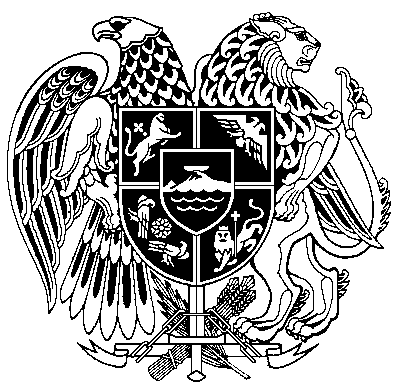 